                                                                                                                   Број: 1328/5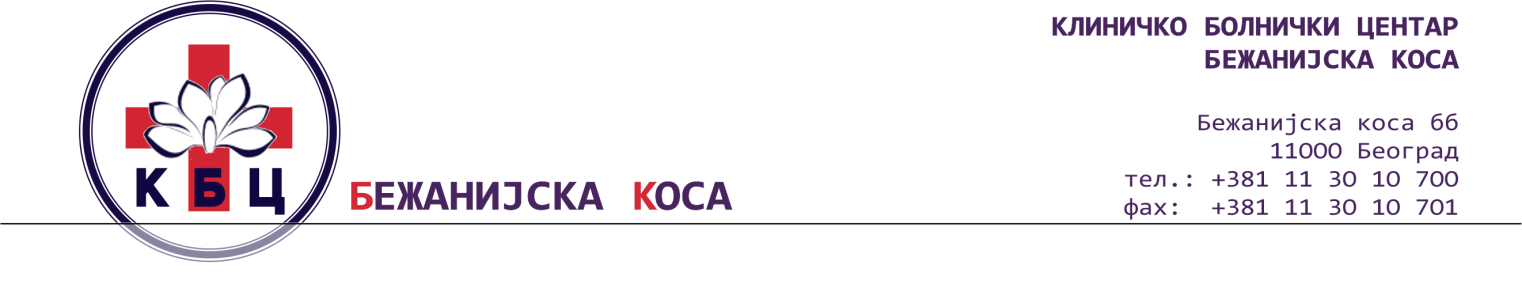                                                                                                                   Датум: 27.02.2020. годинеРЕПУБЛИКА СРБИЈАКЛИНИЧКО БОЛНИЧКИ ЦЕНТАР „БЕЖАНИЈСКА КОСА“ –БЕОГРАДБеоград, Бежанијска коса ббКОНКУРСНА ДОКУМЕНТАЦИЈАза јавну набавку добара  – Остали медицински и лабораторијски материјал за период до годину данаОТВОРЕНИ ПОСТУПАКЈН ОП 15Д/20_________________________________________________________Београд, фебруар 2020. године.Конкурсна документација има 61 странa.ОБРАЗАЦ ЗА КОВЕРАТ(исећи по овој линији)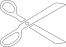 (исећи по овој линији)Напомена: Горњи део попунити, исећи по горњим линијама и залепити на полеђини коверте/кутије.Доњи део исећи по доњим линијама и залепити на предњу страну коверте/кутије.(исећи по овој линији)ПРИМАЛАЦ:КБЦ „БЕЖАНИЈСКА КОСА“Бежанијска коса бб11080 БеоградПОНУДАЈН ОП 15Д/20НЕ ОТВАРАТИ !1 2 3 4 5 6 7 8 9 10 11 12 13 14 15 16 17 18 19 20 21 22 23 24 25 26 27 28 29 30 31 32 33 34 35 36 37 38 39 40 41 42 43 44 45 (заокружити број партије за коју се подноси понуда)(исећи по овој линији)На основу члана 54. став 12. и члана 61. Закона о јавним набавкама („Службени гласник Републике Србије”, бр. 124/2012, 14/2015, 68/2015 у даљем тексту: ЗЈН), члана 2. Правилника о обавезним елементима конкурсне документације у поступцима јавних набавки и начину доказивања испуњености услова („Службени гласник Републике Србије”, бр. 86/2015), Одлуке о покретању поступка бр. 1328/1 од 26.02.2020. године и Решења о именовању чланова комисије бр. 1328/2 од 26.02.2020. године, Комисија за јавну набавку добара – Остали медицински и лабораторијски материјал за период до годину дана, ЈН ОП 15Д/20, сачинила је КОНКУРСНУ ДОКУМЕНТАЦИЈУI  ОПШТИ ПОДАЦИ О ЈАВНОЈ НАБАВЦИ:1. Назив, адреса и интернет страница наручиоцаКлиничко болнички центар „Бежанијска коса“-Београд, 11080 Београд, Бежанијска коса бб. Интернет страница наручиоца: www.bkosa.edu.rsМатични број:…………………………………………...07039743Шифра делатности: …………………………………… 85110ПИБ: …………………………………………………… 100200745Текући рачун: …………………………………………. 840-633-661-542. Врста поступка јавне набавке: спроводи се отворени поступак на основу члана 32. ЗЈН. На ову набавку ће се примењивати: Закон о јавним набавкама („Сл. гласник РС“ бр. 124/12, 14/15 и 68/15); Закон о општем управном поступку у делу који није регулисан Законом о јавним набавкама (“Сл. Гласник РС“ бр. 18/16); Закон о облигационим односима након закључења уговора о јавној набавци (“Сл. лист СФРЈ”, бр. 29/78, 39/85, 57/89 и “Сл. лист СРЈ” 31/93); Технички прописи везани за добра која су предмет јавне набавке;Подзаконски акти који се односе на поступак јавне набавке; Материјални прописи који ближе регулишу предмет јавне набавке или услове предвиђене у конкурсној документацији.3.     Циљ поступка        Поступак јавне набавке се спроводи ради закључења оквирног споразума са једним понуђачем на период до годину дана4. Контакт (лице/служба)        Урош Папић, javne.nabavke@bkosa.edu.rs у времену од 7:00-15:00 часова. Захтеви који су упућени елeктронском поштом након 15:00 часова биће примљени наредног радног дана.II ПОДАЦИ О ПРЕДМЕТУ ЈАВНЕ НАБАВКЕПредмет јавне набавке: добра – Остали медицински и лабораторијски материјал за период до годину дана1.1. Назив и ознака из општег речника набавке:              - Медицински потрошни материјал – 33140000 (исти за све партије)1.2. Јавна набавка је обликована у 45 партија:3.    Врста, техничке карактеристике (спецификације), квалитет, количина и опис добара, радова или услуга, начин   спровођења контроле и обезбеђивања гаранције квалитета, рок извршења, место извршења или испоруке добара, евентуалне додатне услуге и сл.3.1. Tехничка спецификација: Квалитет, количине и слично је описано у обрасцу спецификације добара.3.2. Начин спровођења контроле: Контролу испоручених добара обављају стручне службе наручиоца и специјализоване институције.3.3. Место и рок испоруке: - Место испоруке је КБЦ „Бежанијска коса“, Београд, ФЦО Наручиоца - Апотека, - Рок испоруке је најдуже 24 сата од пријема захтева. Рок испоруке за партију 40 Алергени је 15 дана од пријема захтева.3.4. Захтеви у погледу квалитета предмета набавке:Квалитет предмета набавке мора у потпуности одговарати важећим домаћим или међународним стандардима за ту врсту добара.Обавезни узорци за партије 1,2,3,6,9,11,22,25 и 30. Детаљно описано у обрасцу спецификације добара.3.5. Захтеви у погледу рока трајањаДобра која су предмет јавне набавке не могу имати краћи рок трајања од 12 месеци од дана сваке појединачне испоруке. Одговорно лице Наручиоца може у одређеним случајевима прихватити испоруку добара који имају краћи рок трајања од 12 месеци. Рок трајања за Алергене је 6 месеци.III УСЛОВИ ЗА УЧЕШЋЕ У ПОСТУПКУ ЈАВНЕ НАБАВКЕ ИЗ ЧЛАНА 75. И 76. ЗЈН И УПУТСТВО КАКО СЕ ДОКАЗУЈЕ ИСПУЊЕНОСТ ТИХ УСЛОВА          Право на учешће у овом поступку јавне набавке има понуђач који испуњава обавезне услове за учешће у поступку јавне набавке дефинисане чланом 75. ЗЈН. Уколико понуду подноси група понуђача сви чланови групе понуђача дужни су да доставе доказе да испуњавају услове из члана 75. став 1. тачке 1) - 4) и члана 75. став 2. ЗЈН, а додатне услове испуњавају заједно. Услов из члана 75. став 1. тачка 5) ЗЈН дужан је да испуни понуђач из групе понуђача којем је поверено извршење дела набавке за који је неопходна испуњеност тог услова.Уколико понуђач подноси понуду са подизвођачем, понуђач је дужан да за подизвођача достави доказе да испуњава услове из члана 75. став 1. тач. 1) до 4) ЗЈН, а доказ о испуњености услова из члана 75 став 1. тачка 5) ЗЈН за део набавке који ће извршити преко подизвођача. 3.1. ОБАВЕЗНИ УСЛОВИ ЗА УЧЕШЋЕ У ПОСТУПКУ ЈАВНЕ НАБАВКЕ ИЗ ЧЛАНА 75. ЗЈН3.1.1.Услов из члана 75. став 1. тачка 1) ЗЈН - да је понуђач регистрован код надлежног органа, односно уписан у одговарајући регистар;3.1.2.Услов из члана 75. став 1. тачка 2) ЗЈН- да понуђач и његов законски заступник није осуђиван за неко од кривичних дела као члан организоване криминалне групе, да није осуђиван за кривична дела против привреде, кривична дела против животне средине, кривично дело примања или давања мита, кривично дело преваре;3.1.3. Услов из члана 75. став 1. тачка 4) ЗЈН- да је понуђач измирио доспеле порезе, доприносе и друге јавне дажбине у складу са прописима Републике Србије или стране државе када има седиште на њеној територији;Понуђач који има издвојену(е) пословну(е) јединицу(е) изван главног седишта има обавезу да измири доспеле порезе, доприносе и друге јавне дажбине у складу са прописима локалне самоуправе где се издвојена(е)  пословна(е)  једница(е) налази(е)3.1.4. Услов из члана 75. став 1. тачка 5) ЗЈН- да има важећу дозволу надлежног органа за обављање делатности која је предмет јавне набавке;3.1.5.Услов из члана 75. став 2.  ЗЈН- да понуђач при састављању понуде, изричито наведе да је поштовао обавезе које произилазе из важећих прописа о заштити на раду, запошљавању и условима рада, заштити животне средине, као и да нема забрану обављања делатности која је на снази у време подношења понуда.3.2. УПУТСТВО КАКО СЕ ДОКАЗУЈЕ ИСПУЊЕНОСТ ОБАВЕЗНИХ УСЛОВА ИЗ ЧЛАНА 75. ЗЈНИспуњеност услова из члана 75. став 1. ЗЈН правно лице као понуђач, или подносилац пријаве, доказује достављањем следећих доказа:3.2.1.Услов из члана 75. став 1. тачка 1) ЗЈН      Доказ: Извод из регистра Агенције за привредне регистре, или извод из регистра надлежног Привредног суда. 3.2.2. Услов из члана 75. став 1. тачка 2) ЗЈН	Доказ:за правна лица:1) Извод из казнене евиденције, или уверење основног суда на чијем подручју се налази седиште домаћег правног лица, односно седиште представништва или огранка страног правног лица, којим се потврђује даправно лице није осуђивано за кривична дела против привреде, кривична дела против животне средине, кривично дело примања или давања мита, кривично дело преваре;2) Извод из казнене евиденције Посебног одељења за организовани криминал Вишег суда у Београду, којим се потврђује даправно лице није осуђивано за неко од кривичних дела организованог криминала; 3) Извод из казнене евиденције, односно уверење надлежне полицијске управе МУП-а, којим се потврђује да законски заступник понуђача није осуђиван за кривична дела против привреде, кривична дела против животне средине, кривично дело примања или давања мита, кривично дело преваре и неко од кривичних дела организованог криминала (захтев се може поднети према месту рођења или према месту пребивалишта законског заступника). Уколико понуђач има више законских заступника дужан је да достави доказ за сваког од њих. 	Доказ:за предузетнике и физичка лица:    Извод из казнене евиденције, или уверење надлежне полицијске управе МУП-а, којим се потврђује да није осуђиван за неко од кривичних дела као члан организоване криминалне групе, да није осуђиван за кривична дела против привреде, кривична дела против животне средине, кривично дело примања или давања мита, кривично дело преваре.Захтев се може поднети према месту рођења или према месту пребивалишта.Овај доказ понуђач доставља и за подизвођача, односно достављају га сви чланови групе понуђача;Доказ не може бити старији од два месеца пре отварања понуда. 3.2.3. Услов из члана 75. став 1. тачка 4) ЗЈНДоказ:1. Уверење Пореске управе Министарства надлежног за послове финансија да је измирио доспеле порезе и доприносе;2. Уверење надлежне управе локалне самоуправе да је измирио обавезе по основу изворних локалних јавних прихода или потврду Агенције за приватизацију да се понуђач налази у поступку приватизације. Понуђач који има издвојену пословну(е) јединицу(е)ван главног седишта понуђача, има обавезу да достави уверење надлежне управе локалне самоуправе на којој се издвојена пословна јединица налази да је измирио обавезе по основу изворних локалних јавних прихода, односно да је  измири доспеле порезе, доприносе и друге јавне дажбине у складу са прописима локалне самоуправе где се издвојена пословна једница налази.Овај доказ понуђач доставља и за подизвођача, односно достављају га сви чланови групе понуђача.Доказ не може бити старији од два месеца пре отварања понуда.3.2.4. Услов из члана 75. став 1. тачка 5) ЗЈНДоказ: 1.  Важеће Решење Министарства здравља које се односи на предмет јавне набавке.2. Важеће Решење Агенције за лекове и медицинска средства (АЛИМС) за стављање у промет производа који је предмет јавне набавке, на дан отварања понуда. Напомене: У случају да решење АЛИМС-а не гласи на име понуђача, потребно је доставити овлашћење носиоца уписа медицинског средства у Регистар АЛИМС-а или други доказ који обезбеђује следљивост између понуђача и носиоца уписа. У решењу АЛИМС-а понуђачи треба јасно и недвосмислено, да означе број партије на коју се односи решење.У случају да је решење АЛИМС-а истекло, наручилац ће прихватити понуду, уколико понуђач достави потврду да је предат захтев за продужење регистрације медицинског средства АЛИМС-у, најмање 30 дана пре истека рока на који је решење о регистрацији медицинског средства издато.Уколико предмет јавне набавке не подлеже регистрацији код Агенције за лекове и медицинска средства Републике Србије, односно не подлеже регистрацији у складу са Законом о лековима и медицинским средствима (Службени гласник Републике Србије, број 30/2010 и 107/2012), понуђач је у обавези да достави изјаву под пуном материјалном и кривичном одговорношћу на сопственом меморандуму или доказ издат од Агенције за лекове и медицинска средства да предмет набавке не подлеже регистрацији.3.2.5. Услов из члана 75. став 2.  ЗЈНДоказ: Потписан и оверен образац изјаве.Изјава мора да буде потписана од стране овлашћеног лица понуђача и оверена печатом. Уколико понуду подноси група понуђача, изјава мора бити потписана од стране овлашћеног лица сваког понуђача из групе понуђача и оверена печатом.У складу са чланом 78. став 5. ЗЈН лице које је уписано у регистар понуђача није дужно да приликом подношења понуде доказује испуњеност обавезних услова из члана 75. ЗЈН осим дозволе за обављање делатности .Уместо доказа из чл. 75 став 1. тачка 1) до 4) ЗЈН понуђач може доставити изјаву на меморандуму понуђача да је уписан у Регистар понуђача који се води код Агенције за привредне регистре. Уз изјаву понуђач подноси и копију решења о усвајању регистрационе пријаве у регистар понуђача са навођењем интернет странице на којој се може извршити провера података.Испуњеност обавезних  услова из члана 75. за учешће у поступку предметне јавне набавке, у складу са чланом 77. став 4. ЗЈН, понуђач може доказати достављањем Изјаве, којом под пуном материјалном и кривичном одговорношћу потврђује да испуњава услове за учешће у поступку јавне набавке из члана 75.ЗЈН, дефинисане овом конкурсном документацијом. Изјава мора да буде потписана од стране овлашћеног лица понуђача и оверена печатом. Уколико понуду подноси група понуђача изјава из конкурсне документације мора бити потписана од стране овлашћеног лица сваког понуђача из групе понуђача. Уколико понуђач понуду подноси са подизвођачем, понуђач је дужан да достави изјаву подизвођача из  конкурсне документације, потписану од стране овлашћеног лица подизвођача.3.3 ДОДАТНИ УСЛОВИ ЗА УЧЕШЋЕ У ПОСТУПКУ ЈАВНЕ НАБАВКЕ ИЗ ЧЛАНА 76. ЗЈНПонуђач који учествује у поступку ове јавне набавке, мора испунити додатне услове за учешће у поступку јавне набавке који су дефинисани чланом 76. став 2. и став 4. ЗЈН. Додатне услове група понуђача испуњава заједно.3.3.1. Додатни услов из члана 76. став 2.  ЗЈН – финансијски капацитет- да у последњих 6 месеци, који претходе месецу у коме је објављен позив за подношење понуда, није био у блокади дуже од 30 дана непрекидно. 3.3.2. Додатни услов из члана 76. став 4.  ЗЈН – други додатни услови- да понуде понуђача испуњавају техничке карактеристике/спецификације из конкурсне документације за све партије; - да поседује потврду произвођача или носиоца регистрације добара које нуди за учествовање у предметној јавној набавци да ће понуђена добра бити на располагању за време трајања оквирног споразума (за све партије, осим за партије које нису медицинска средства);3.4.  УПУТСТВО КАКО СЕ ДОКАЗУЈЕ ИСПУЊЕНОСТ ДОДАТНИХ УСЛОВА ИЗ ЧЛАНА 76. СТАВ 2. И СТАВ 4. ЗЈНИспуњеност додатних услова из члана 76. став 2. понуђач, доказује достављањем следећих доказа:3.4.1. Додатни услов из члана 76. став 2.  ЗЈН – финансијски капацитетДоказ: Потврда о броју дана неликвидности коју издаје Народна банка Србије, Принудна наплата, Одељење за пријем, контролу и унос основа и налога, а која обухвата период од последњих 6 месеци који претходе месецу у коме је објављен позив. Посебне напомене:1) Наведени  доказ понуђач није у обавези да доставља уколико су подаци јавно доступни на интернет страници Народне банке Србије. 2) У случају подношења заједничке понуде, задати услов о неопходном финансијском капацитету, чланови групе понуђача испуњавају заједно.3) Уколико понуђач наступа са подизвођачем, за подизвођача не доставља тражене доказе о финансијском капацитету, већ је дужан је да сам испуни задати услов.3.4.2. Додатни услов из члана 76. став 4.  ЗЈН – други додатни условиДоказ:1. Као доказе техничких карактеристика/спецификације предмета јавне набавке, понуђач је дужан да уз понуду достави:1.1. Оригинални каталог или извод из оригиналног каталога са детаљним техничким карактеристикама производа који се нуде, у коме  исте требају да буду обележене (за све партије). У случају да понуђач доставља појединачни оригинални каталог или извод из оригиналног каталога, на сваком каталогу или изводу из каталога за појединачни производ (лифлет-листу), понуђач уписује редни број партије и редни број производа у оквиру партије (нпр. 1-1; 3-3...) и ове каталоге или изводе из каталога слаже на исти начин као и решења АЛИМС, од најмањег ка највећем броју партије за које подноси понуду.У случају да понуђач доставља збирни каталог или извод из каталога, поред сваког појединачног производа у таквом каталогу понуђач уписује редни број партије и редни број производа у оквиру партије (нпр. -1; 3-3...).1.2. За партије 1,2,3,6,9,11,22,25 и 30 доставити узорке.2. Потврда произвођача или носиоца регистрације, за добра која нуди, за учествовање у предметној јавној набавци да ће понуђено добро бити на располагању за време трајања оквирног споразума. Уколико је понуђач уједно и носилац регистрације добара, биће прихватљиво да понуђач достави изјаву на сопственом меморадуму која садржи потврду да ће понуђена добра бити на располагању за време трајања оквирног споразума (за све партије, осим за партије које нису медицинска средства);Напомена: Понуђач је дужан да обезбеди документацију из које наручилац недвосмислено може утврдити да понуђена добра одговарају захтевима из конкурсне документације.Понуда уз коју нису достављени докази који се односе на испуњење обавезних и додатних услова  биће одбијена као неприхватљива.ОБРАЗАЦ ИЗЈАВЕ ПОНУЂАЧАо испуњавању услова из члана 75. став 1. Закона о јавним набавкамаУ складу са чланом 77. став 4. ЗЈН, под пуном материјалном и кривичном одговорношћу, као заступник понуђача, дајем следећуИ З Ј А В УПонуђач _____________________________________________у  отвореном поступку јавне набавке добара – Остали медицински и лабораторијски материјал за период до годину дана, број ЈН ОП 15Д/20,  испуњава све услове из члана 75. став 1. тачка 1) до 4) Закона, односно услове дефинисане конкурсном документацијом за предметну јавну набавку, и то:Понуђач је регистрован код надлежног органа, односно уписан у одговарајући регистар;Понуђач и његов законски заступник нису осуђивани за неко од кривичних дела као члан организоване криминалне групе, да није осуђиван за кривична дела против привреде, кривична дела против животне средине, кривично дело примања или давања мита, кривично дело преваре;Понуђач је измирио доспеле порезе, доприносе и друге јавне дажбине у складу са прописима Републике Србије (или стране државе када има седиште на њеној територији).Место:_____________                                             					   ПонуђачДатум:_____________                                        М.П.                                                      ________________ОБРАЗАЦ ИЗЈАВЕ ПОДИЗВОЂАЧАо испуњавању услова из члана 75. став 1. Закона о јавним набавкамаУ складу са чланом 77. став 4. ЗЈН, под пуном материјалном и кривичном одговорношћу, као заступник подизвођача, дајем следећуИ З Ј А В УПодизвођач _____________________________________________у  отвореном поступку јавне набавке добара  – Остали медицински и лабораторијски материјал за период до годину дана, број ЈН ОП 15Д/20, испуњава све услове из члана 75. став 1. тачка 1) до 4) Закона, односно услове дефинисане конкурсном документацијом за предметну јавну набавку, и то:1)Подизвођач је регистрован код надлежног органа, односно уписан у одговарајући регистар;2) Подизвођач и његов законски заступник нису осуђивани за неко од кривичних дела као члан организоване криминалне групе, да није осуђиван за кривична дела против привреде, кривична дела против животне средине, кривично дело примања или давања мита, кривично дело преваре;3) Подизвођач је измирио доспеле порезе, доприносе и друге јавне дажбине у складу са прописима Републике Србије (или стране државе када има седиште на њеној територији).Место:_____________                                             					                         ПодизвођачДатум:_____________                                                      М.П.                                                              _______________Напомена: Изјава мора бити потписана од стране овлашћеног лица подизвођача. ОБРАЗАЦ ИЗЈАВЕ О ПОШТОВАЊУ ОБАВЕЗАИЗ ЧЛАНА 75. СТАВ 2. ЗАКОНАНа основу члана 75. став 2. Закона о јавним набавкама, као заступник понуђача дајем следећуИ З Ј А В УПонуђач______________________________________________ у поступку јавне набавке добара - Остали медицински и лабораторијски материјал за период до годину дана, број ЈН ОП 15Д/20, поштовао је обавезе које произлазе из важећих прописа о заштити на раду, запошљавању и условима рада, заштити животне средине и да нема забрану обављања делатности која је на снази у време подношења понуда.Датум 		                                    Понуђач________________                                                                 М.П.                                      ___________________Напомена: Уколико понуду подноси група понуђача,ова изјава мора бити потписана од стране овлашћеног лица сваког понуђача из групе понуђача.IV КРИТЕРИЈУМИ ЗА ДОДЕЛУ УГОВОРА4.1. Критеријум за оцењивање понуда (за све патртије осим партије 42) ради закључења оквирног споразума:  Критеријум за оцењивање понуда ради закључења оквирног споразума је „најнижа понуђена цена“.  За Партију 42 Маске за неинвазивну вентилацију критеријум је економски најповољнија понуда. Елементи критеријума: 1. Цена добра ......................................... 60 пондера2. Техничкo технолошке предности ..... 40 пондера2.1. Подкритеријум:  Ниво цурења  – 20 пондера2.2. Подкритеријум:  Квалитет каишева – 10 пондера2.3. Подкритеријум:  Број коришћења  – 10пондераУКУПАН БРОЈ ПОНДЕРА: 100Методологија за доделу пондера за сваки елеменат критеријума која ће омогућити накнадну  објективну проверу оцењивања понуда:1. Цена добра – 60 пондера2. Техничко технолошке предности .................................... 40 пондера4.2. Елементе критеријума на основу којих ће наручилац извршити доделу оквирног споразума у ситуацији када постоје две или више понуда са истом понуђеном ценом:Уколико две или више понуде имају исту најнижу понуђену цену/број пондера, као најповољнија биће изабрана понуда оног понуђача који је понудио краћи рок испоруке.У случају да применом резервног критеријума наручилац не може да донесе одлуку о закључењу оквирног споразума, наручилац ће оквирни споразум доделити понуђачу који буде извучен путем жреба. Наручилац ће писмено обавестити све понуђаче који су поднели понуде о датуму када ће се одржати извлачење путем жреба. Жребом ће бити обухваћене само оне понуде које имају једнаку најнижу понуђену цену. Извлачење путем жреба наручилац ће извршити јавно, у присуству понуђача, и то тако што ће називе понуђача исписати на одвојеним папирима, који су исте величине и боје, те ће све те папире ставити у кутију одакле ће извући само један папир. Понуђачу чији назив буде на извученом папиру ће бити додељен оквирни споразум. V УПУТСТВО ПОНУЂАЧИМА КАКО ДА САЧИНЕ ПОНУДУ1.Понуда мора бити састављена на српском језику.Понуђач може, у делу који се односи на техничке карактеристике, квалитет и техничку документацију, да доставља документа и на енглеском, немачком, шпанском, руском или француском језику. У случају да наручилац у поступку прегледа и оцене понуда утврди да би део понуде који је достављен на страном језику требало да буде преведен на српски језик, понуђачу има рок од 3 дана у којем је дужан да изврши превод тог дела понуде и достави га наручиоцу.У случају спора релевантна је верзија конкурсне документације, односно понуде, на српском језику.2.Начин на који понуда мора бити састављена и начин попуњавања образаца који су дати у конкурсној документацији (попуњавању података који су саставни део образаца)Понуђачи подносе понуде у затвореној коверти или кутији, препорученом пошиљком или лично на адресу наручиоца: КБЦ „Бежанијска коса“, Бежанијска коса бб, Београд, на којој ће залепити делове Обрасца са подацима о понуђачу и јавној набавци за коју се подноси понуда (страна 3).Образац који понуђач треба да исече и залепи на коверту је саставни део конкурсне документације.Понуђачи подносе понуду која мора бити сачињена из 2 (два) посебна дела.Сваки од ових посебних делова садржи документа и обрасце који су наведени у конкурсној документацији.Сваки од два дела понуде мора бити повезан у посебне целине, у две посебне фасцикле које НИСУ СПОЈЕНЕ.Прва страна фасцикле треба да буде провидна, а документа се улажу у фасциклу бушењем листова са леве стране.Сваку страну (документ) који се улаже у посебне фасцикле понуђач треба да обележи редним бројем у доњем десном углу стране.У случају да понуду подноси група понуђача, све обрасце попуњава, потписује и оверава податке понуђач који је посебним актом сачињеним између чланова који чине групу понуђача одређен као носилац посла.2.1. Делови имају називе: Део 1 и Део 2.2.1.1. Део 1Садржај Дела 1 чине докази о испуњености услова за учествовање у поступку из члана 75. и 76. ЗЈН, на начин како је то наведено у конкурсној документацији.2.1.2. Део 2Садржај Дела  2 чине образац понуде и остали обрасци и документа који се достављају уз понуду, на начин како је то наведено у конкурсној документацији.2.1.3. Понуда се сматра прихватљивом ако је благовремена, ако је наручилац није одбио због битних недостатака, ако је одговарајућа, ако не ограничава, нити условљава права наручиоца или обавезе понуђача и која не прелази износ процењене вредности јавне набавке.  Докази о испуњености услова могу се достављати у неовереним копијама, а наручилац може пре доношења одлуке о закључењу оквирног споразума, захтевати од понуђача, чија је понуда на основу извештаја комисије за јавну набавку оцењена као најповољнија, да достави на увид оригинал или оверену копију свих или појединих доказа.Ако је понуђач доставио изјаву из члана 77. став 4. ЗЈН, наручилац је пре доношења одлуке о закључењу оквирног споразума дужан да од понуђача чија је понуда оцењена као најповољнија затражи да достави копију захтеваних доказа о испуњености услова, а може и да затражи на увид оригинал или оверену копију свих или појединих доказа. Наручилац доказе може да затражи и од осталих понуђача. Наручилац, није дужан да од понуђача затражи достављање свих или појединих доказа уколико за истог понуђача поседује одговарајуће доказе из других поступака јавних набавки код тог наручиоца. Ако понуђач чија је понуда оцењена као најповољнија у остављеном, примереном року који не може бити краћи од пет дана, не достави доказе, наручилац ће његову понуду одбити као неприхватљиву. Понуђач није дужан да доставља доказе који су јавно доступни на интернет страницама надлежних органа и да наведе који су то докази.Наручилац неће одбити као неприхватљиву понуду зато што не садржи доказ одређен ЗЈН или конкурсном документацијом, ако је понуђач, навео у понуди интернет страницу на којој су тражени подаци јавно доступни.Уколико је доказ о испуњености услова електронски документ, понуђач доставља копију електронског документа у писаном облику, у складу са законом којим се уређује електронски документ, осим уколико подноси електронску понуду када се доказ доставља у изворном електронском облику.2.1.4. Упутство о начину слања и попуњавања образацаУ складу са чланом 20. ЗЈН, понуђачу се конкурсна документација доставља путем електронске поште, у WORD (doc.) и/или EXCEL (xls.) формату.У складу са чланом 20. став 6. ЗЈН, заинтересовано лице/понуђач/кандидат, који је путем електронске поште (или факсом) примио конкурсну документацију (или било који други документ из поступка јавне набавке), ДУЖАН да на исти начин, оном од кога је документ примио, потврди пријем тог документа.Електронска потврда о пријему конкурсне документације (или било ког другог документа из поступка јавне набавке) коју достави заинтересовано лице/понуђач/кандидат, претставља доказ да је извршено достављање докумената.2.1.5. Након попуњавања и штампања образаца, овлашћено лице понуђача потписује и оверава обрасце печатом.Обрасце који су део конкурсне документацији, односно податке који у њима морају бити попуњени, понуђач може да попуни  и штампаним словима, јасно, читљиво, хемијском оловком, а овлашћено лице понуђача ће их након попуњавања потписати.Образац понуде не може се попуњавати графитном оловком или фломастером.Свака учињена исправка мора бити   потписана од стране овлашћеног лица. Свако бељење или подебљавање бројева мора се парафирати и оверити од стране овлашћеног лица.Уколико понуђачи подносе заједничку понуду, група понуђача може да се определи да обрасце дате у конкурсној документацији потписују и печатом оверавају сви понуђачи из групе понуђача или група понуђача може да одреди једног понуђача из групе који ће попуњавати, потписивати обрасце дате у конкурсној документацији.2.1.6. Рок за подношење понуде је 13.03.2020. године до 09:00 часова.Понуда се сматра благовременом ако је у архиву наручиоца на адреси Наручиоца, Бежанијска коса бб, Београд, пристигла закључно са 13.03.2020.  године до 09:00 часова, без обзира на начин достављања.Неблаговременом  ће  се  сматрати  понуда  понуђача  која  није  стигла  у  архиву наручиоца на адреси Бежанијска Коса, Београд закључно са 13.03.2020. године до 09:00 часова, без обзира на начин достављања.Ако је поднета понуда неблаговремена, наручилац ће је по окончању поступка отварања вратити неотворену понуђачу, са назнаком да је поднета неблаговремено.Отварање понуда је јавно и одржаће се одмах након истека рока за подношење понуда,  дана 13.03.2020. године, у 11:00 часова.  на адреси Бежанијска коса бб, Београд, у присуству чланова Комисије за предметну јавну набавку. Отварање понуда ће се обавити у просторијама наручиоца, КБЦ "Бежанијска коса", Београд, Бежанијска Коса бб, у згради Старе поликлинике.Отварању понуда могу присуствовати сва заинтересована лица.Представници понуђача морају имати овлашћење за учешће у поступку отварања понуда, које ће предати Комисији за јавну набавку приликом отварања понуда.Одлука о закључењу оквирног споразума биће донета у року до 25 дана а не више од 40 дана од дана отварања понуда.Напомена: наручилац ће обуставити поступак предметне јавне набавке из објективних и доказивих разлога, који онемогућавају да се започети поступак оконча.3. Могућност  подношења понуде за поједине партије или за све партијеJaвна набавка је обликована по партијама.Понуђач може поднети понуду за једну или више партија. Понуда мора да обухвати најмање једну целокупну партију. Уколико понуђач подноси понуду за више партија, она мора бити поднета тако да се свака партија може посебно оцењивати.Понуђач поред обрасца понуде доставља и образац понуде за партију (за сваку партију за коју подноси понуду), на начин како је то дефинисано конкурсном документацијом.  4. Могућност  подношења понуде са варијантамаНије могуће поднети понуду са варијантама.  5. Начин измене, допуне и опозива понуде у смислу члана 87. став 6. ЗЈНУ року за подношење понуда понуђач може изменити,  допунити или опозвати своју понуду, на начин који је одређен за подношење понуде. Понуђач је дужан да јасно назначи који део понуде мења, односно која документа накнадно доставља.По истеку рока за подношење понуда понуђач не може да повуче нити да мења своју понуду. Уколико понуђач промени или повуче своју понуду, или уколико не потпише уговор о јавној набавци када је његова понуда изабрана као најповољнија, наручилац је овлашћен да уновчи гаранцију дату уз понуду (ако је она тражена).  Измена, допуна или опозив понуде се може поднети непосредно (лично) или путем поште на адресу наручиоца. Понуђач подноси измену, допуну или опозив понуде у затвореној коверти овереној печатом. Понуђач може да поднесе само једну понуду.Измену, допуну или опозив понуде треба доставити на адресу: КБЦ „Бежанијска Коса“ Бежанијска Коса бб, Београд са назнаком:„Измена понуде за јавну набавку ЈН ОП 15Д/20 - НЕ ОТВАРАТИ” или„Допуна понуде за јавну набавку  ЈН ОП 15Д/20- НЕ ОТВАРАТИ” или„Опозив понуде за јавну набавку  ЈН ОП 15Д/20 - НЕ ОТВАРАТИ”  или„Измена и допуна понуде за јавну набавку ЈН ОП 15Д/20- НЕ ОТВАРАТИ”.На полеђини коверте или на кутији навести назив и адресу понуђача. У случају да понуду подноси група понуђача, на коверти је потребно назначити да се ради о групи понуђача и навести називе и адресу свих учесника у заједничкој понуди.По истеку рока за подношење понуда понуђач не може да повуче нити да мења своју понуду.6. Самостална понудаПонуђач који је самостално поднео понуду не може истовремено да учествује у заједничкој понуди или као подизвођач, нити може да учествује у више заједничких понуда.У понуди (обрасцу понуде), понуђач наводи на који начин подноси понуду, односно да ли подноси понуду самостално, или као заједничку понуду, или подноси понуду са подизвођачем.7. Делимично извршење понуде од стране подизвођача Понуђач који понуду подноси са подизвођачем дужан је да у обрасцу понуде наведе проценат укупне вредности набавке који ће поверити подизвођачу и/или део предмета набавке који ће извршити преко подизвођача. Проценат укупне вредности набавке који ће бити поверен подизвођачу не може бити већи од 50 %. Ако понуђач у понуди наведе да ће делимично извршење набавке поверити подизвођачу, дужан је да наведе назив подизвођача. Уколико оквирни споразум о јавној набавци буде закључен између наручиоца и понуђача, тај подизвођач ће бити наведен у оквирном споразуму.Понуђач је дужан да наручиоцу, на његов захтев, омогући приступ код подизвођача, ради утврђивања испуњености тражених услова.Понуђач је дужан да за подизвођаче достави доказе о испуњености обавезних услова из члана 75. став 1. тачке  1) до 4)  ЗЈН,  а доказ о испуњености услова из члана 75. став 1. тачка 5) за део набавке који ће извршити преко подизвођача.Ако је за извршење дела јавне набавке чија вредност не прелази 10% укупне вредности јавне набавке потребно испунити обавезан услов из члана 75. став 1. тачка 5), понуђач може доказати испуњеност тог услова преко подизвођача којем је поверио извршење тог дела набавке.Понуђач у потпуности одговара наручиоцу за извршење обавеза из поступка јавне набавке, односно за извршење оквирног споразума, без обзира на број подизвођача.8. Заједничка понудаПонуду може поднети група понуђача. Сваки понуђач из групе понуђача мора да испуни обавезне услове из члана 75. став 1. тач. 1) до 4) ЗЈН, а додатне услове испуњавају заједно.Услов из члана 75. став 1. тачка 5) ЗЈН дужан је да испуни понуђач из групе понуђача којем је поверено извршење дела набавке за који је неопходна испуњеност тог услова. Саставни део заједничке понуде је споразум којим се понуђачи из групе међусобно и према наручиоцу обавезују на извршење јавне набавке, а који садржи податке:1) податке о члану групе који ће бити носилац посла, односно који ће поднети понуду и који ће заступати групу понуђача пред наручиоцем и 2) опис послова сваког од понуђача из групе понуђача у извршењу уговора.Понуђачи који поднесу заједничку понуду одговарају неограничено солидарно према наручиоцу.Задруга може поднети понуду самостално, у своје име, а за рачун задругара или заједничку понуду у име задругара.Ако задруга подноси понуду у своје име за обавезе из поступка јавне набавке и оквирног споразума о јавној набавци одговара задруга и задругари у складу са законом.Ако задруга подноси заједничку понуду у име задругара за обавезе из поступка јавне набавке и оквирног споразума о јавној набавци неограничено солидарно одговарају задругари. 9. Захтеви наручиоца у погледу траженог начина и услова плаћања, гарантног рока, и других околности од којих зависи прихватљивост 9.1. Захтеви у погледу начина, рока и услова плаћања.       Плаћање се врши уплатом на рачун понуђача, у року до 90 дана од дана испоруке и испостављања уредног рачуна.9.2. Захтев у погледу рока трајања        Добра која су предмет јавне набавке не могу имати краћи рок трајања од 12 месеци од дана сваке појединачне испоруке.         Одговорно лице Наручиоца може у одређеним случајевима прихватити испоруку добара који имају краћи рок трајања од 12 месеци.        Рок трајања за Партију 40. Алергени је 6 месеци.9.3. Захтев у погледу начина, рока и места испоруке       Место испоруке је КБЦ „Бежанијска коса“, Београд, ФЦО Наручиоца - Апотека,        Рок испоруке је најдуже до 24 сата од пријема захтева. Рок испоруке за партију 40 Алергени је 15 дана од пријема захтева.9.4. Захтев у погледу квалитета предмета набавке:       Квалитет предмета набавке мора у потпуности одговарати важећим домаћим или међународним стандардима за ту врсту добара. 10. Валута и начин на који мора да буде наведена и изражена цена у понудиЦена мора бити исказана у динарима, без и са порезом на додату вредност, са урачунатим свим трошковима које понуђач има у реализацији предметне јавне набавке, с тим да ће се за оцену понуда узимати у обзир цене без ПДВ-а.Износ ПДВ-а мора бити посебно наведен, као и укупна цена понуде са ПДВ-ом.Ако понуђена цена укључује увозну царину и друге дажбине, понуђач је дужан да тај део одвојено искаже у динарима у обрасцу понуде.Понуде понуђача који нису у систему ПДВ-а и понуђача који су у систему ПДВ-а оцењују се тако што се упоређују њихове цене исказане без ПДВ-а.Јединичне цене су фиксне и не могу се мењати до коначног извршења.          Наручилац може да одбије понуду због неуобичајено ниске цене.У складу са чланом 92. ЗЈН, неуобичајено ниска цена је понуђена цена која значајно одступа у односу на тржишно упоредиву цену и изазива сумњу у могућност извршења јавне набавке у складу са понуђеним условима.Ако наручилац оцени да понуда садржи неуобичајено ниску цену, од понуђача ће захтевати да детаљно образложи све њене саставне делове које сматра меродавним, а нарочито наводе у погледу економике начина градње, производње или изабраних техничких решења, у погледу изузетно повољних услова који понуђачу стоје на располагању за извршење уговора или у погледу оригиналности производа, услуга или радова које понуђач нуди.Рок за достављање одговора на захтев наручиоца за детаљно образложење свих делова цене, износи 3 (три) дана од дана пријема захтева.Наручилац ће по добијању образложења провери меродавне саставне елементе понуде.11. Средства обезбеђењаКао средство финансијског обезбеђења којим понуђач обезбеђују испуњење својих обавеза у поступку јавне набавке, као и испуњење својих уговорних обавеза понуђач подноси меницу.11.1.Меница за озбиљност понудеПонуђач је дужан да уз понуду достави сопствену бланко меницу са меничним овлашћењем за озбиљност понуде, које се издаје на износ у висини од 10% од понуђене цене без ПДВ-а. Уколико понуђач понуду подноси за више партија, менично овлашћење за озбиљност понуде се издаје на износ у висини од 10% од укупне понуђене цена без ПДВ-а за партије за које подноси понуду.Меница мора бити регистрована у надлежном регистру Народне банке Србије. Меница мора бити оверена печатом и потписана од стране лица овлашћеног за заступање.Уз меницу мора бити достављена копија картона депонованих потписа који је издат од стране пословне банке коју понуђач наводи у меничном овлашћењу – писму.	Наручилац ће уновчити средство финансијског обезбеђења дато за озбиљност понуде у следећим случајевима:	- уколико понуђач након истека рока за подношење понуда повуче, опозове или измени своју понуду,	- уколико понуђач чија је понуда изабрана као најповољнија благовремено не потпише оквирни споразум,        - уколико понуђач коме је додељен оквирни споразум не поднесе средство обезбеђења за добро извршење посла, односно извршење уговорних обавеза у складу са захтевима из конкурсне документације.11.2. Меница за добро извршење посла, односно извршење уговорних обавезаПонуђач са којим буде закључен оквирни споразум је дужан да најкасније у року до 7 дана од дана закључења оквирног споразума, достави наручиоцу сопствену бланко меницу са меничним овлашћењем за добро извршење посла, односно извршење уговорних обавеза,  која се издаје на износ у висини од 10% од вредности оквирног споразума без ПДВ-а.Меница мора бити регистрована у надлежном регистру Народне банке Србије. Меница мора бити оверена печатом и потписана од стране лица овлашћеног за заступање.Уз меницу мора бити достављена копија картона депонованих потписа који је издат од стране пословне банке коју понуђач наводи у меничном овлашћењу – писму.	Наручилац ће уновчити меницу дату за добро извршење посла, односно извршење уговорних обавеза, уколико понуђач не закључи појединачни уговор у складу са оквирним споразумом или не извршава своје уговорне обавезе у свему у складу са закљученим појединачним уговорима, изврши их делимично, касни са извршењем уговорених обавеза или уколико ангажује као подизвођача лице које није наведено у понуди.Средство обезбеђења траје најмање 90 дана дуже од истека важења оквирног споразума. По извршењу обавеза понуђача из оквирног споразума, средство финансијског обезбеђења за добро извршење посла, односно извршење уговорних обавеза по основу оквирног споразума, биће враћено понуђачу, на његов захтев.12. Начин на који понуђач може тражити додатне информације и појашњењаЗаинтересовано лице може, у писаном облику, путем електронске поште, поштом или телефаксом, тражити од наручиоца додатне информације или појашњења у вези са припремањем понуде, при чему може да укаже наручиоцу и на евентуално уочене недостатке и неправилности у конкурсној документацији, најкасније 5 (пет) дана пре истека рока за подношење понуда. Приликом подношења захтева за додатним информацијама или појашњењима понуђач је у обавези да прецизира захтев на начин да наведе део конкурне документације на који се информација/појашњење/питање односи.Рок за достављање захтева за додатним информацијама је 5 дана пре истека рока за подношење понуда и након тог рока наручилац нема обавезу одговарања на касније примљене захтеве за додатним појашњењима. Наручилац ће у року од 3 (три) дана од дана пријема захтева, одговор објавити на Порталу јавних набавки и на својој интернет страници. Комуникација у вези са додатним информацијама, појашњењима и одговорима врши се на начин одређен чланом 20. ЗЈН (електронском поштом или поштом) сваког радног дана (понедељак – петак) од 07:00 – 15:00 часова.Захтев за додатним информацијама или појашњењима у вези са припремањем понуде заинтересовано лице ће упутити на адресу наручиоца: КБЦ „Бежанијска коса“, Београд, Бежанијска коса бб, електронска адреса: javne.nabavke@bkosa.edu.rs„Захтев за додатним информацијама или појашњењима конкурсне документације - јавна набавка добара ЈН ОП 15Д/20“. Телефонски позиви ради тражења додатних информација или појашњења у вези са припремањем понуде нису дозвољени.У случају да наручилац има потребу да измени или допуни конкурсну документацију осам или мање дана пре истека рока за подношење понуда, продужиће рок за подношење понуда и објавити  обавештење о продужењу рока за подношење понуда на Порталу јавних набавки.13. Начину на који се могу захтевати додатна објашњења од понуђача после отварања понуда и вршити контрола код понуђача односно његовог подизвођачаНаручилац може да захтева од понуђача додатна објашњења која ће му помоћи при прегледу, вредновању и упоређивању понуда, а може да врши и контролу (увид) код понуђача односно његовог подизвођача.Наручилац не може да дозволи промену елемената понуде који су од значаја за примену критеријума за доделу уговора, односно промену којом би се понуда која је неодговарајућа или неприхватљива учинила одговарајућом, односно прихватљивом.Наручилац може, уз сагласност понуђача, да изврши исправке рачунских грешака уочених приликом разматрања понуде по окончаном поступку отварања понуда.У случају разлике између јединичне и укупне цене, меродавна је јединична цена. Ако се понуђач не сагласи са исправком рачунских грешака, наручилац ће његову понуду одбити као неприхватљиву.14. Накнада за коришћење патента, као и одговорност за повреду заштићених права интелектуалне својинеНакнаду за коришћење патената, као и одговорност за повреду заштићених права интелектуалне својине трећих лица, сноси понуђач.15. Начин и рок за подношења захтева за заштиту права понуђача и броја рачуна на који је подносилац захтева приликом подношења захтева дужан да уплати таксу одређену ЗЈН Захтев за заштиту права подноси се наручиоцу, а копија се истовремено доставља Републичкој комисији.Захтев за заштиту права може се поднети у току целог поступка јавне набавке, против сваке радње наручиоца, осим ако ЗЈН није другачије одређено.Захтев за заштиту права којим се оспорава врста поступка, садржина позива за подношење понуда или конкурсне документације сматраће се благовременим ако је примљен од стране наручиоца најкасније седам дана пре истека рока за подношење понуда, а у поступку јавне набавке мале вредности и квалификационом поступку ако је примљен од стране наручиоца три дана пре истека рока за подношење понуда, без обзира на начин достављања и уколико је подносилац захтева у складу са чланом 63. став 2. ЗЈН указао наручиоцу на евентуалне недостатке и неправилности, а наручилац исте није отклонио.У случају подношења захтева за заштиту права из претходног става, долази до застоја рока за подношење понуда.После доношења одлуке о додели уговора, одлуке о закључењу оквирног споразума, одлуке о признавању квалификације и одлуке о обустави поступка, рок за подношење захтева за заштиту права је десет дана од дана објављивања одлуке на Порталу јавних набавки, а у случају јавне набавке мале вредности је пет дана од дана објављивања одлуке.На достављање захтева за заштиту права сходно се примењују одредбе о начину достављања одлуке из члана 108. ст. 6. до 8. ЗЈН.Напомена: радно време наручиоца је понедељак – петак од 07:00 – 15:00 часова. У наведеном времену Наручилац ће потврдити пријем захтева за заштиту права који је поднет електронском поштом.Захтевом за заштиту права не могу се оспоравати радње наручиоца предузете у поступку јавне набавке ако су подносиоцу захтева били или могли бити познати разлози за његово подношење пре истека рока за подношење захтева, а подносилац захтева га није поднео пре истека тог рока.Ако је у истом поступку јавне набавке поново поднет захтев за заштиту права од стране истог подносиоца захтева, у том захтеву се не могу оспоравати радње наручиоца за које је подносилац захтева знао или могао знати приликом подношења претходног захтева.Захтев за заштиту права сматра се потпуним када садржи све обавезне елементе и то: назив и адресу подносиоца захтева и лице за контакт, назив и адресу наручиоца, податке о јавној набавци који је предмет захтева, односно о одлуци наручиоца, повреде прописа којима се уређује поступак јавне набавке, чињенице и доказе којима се повреде доказују, потврду о уплати таксе, потпис подносиоца. Наручилац објављује обавештење о поднетом захтеву за заштиту права на Порталу јавних набавки и на својој интернет страници најкасније у року од два  дана од дана пријема захтева за заштиту права.Подносилац захтева је дужан да на рачун буџета Републике Србије, број жиро рачуна: 840-30678845-06, шифра плаћања: 153 или 253, позив на број: подаци о броју или ознаци јавне набавке поводом које се захтев подноси, сврха: такса за ЗЗП,  назив наручиоца,број или ознака јавне набавке поводом које се захтев подноси, корисник: Буџет Републике Србије, назив и адреса подносиоца захтева за заштиту права, уплати таксу у износу од:1)  60.000 динара у поступку јавне набавке мале вредности и преговарачком поступку без објављивања позива за подношење понуда;2)  120.000 динара ако се захтев за заштиту права подноси пре отварања понуда и ако процењена вредност није већа од 120.000.000 динара;3)  250.000 динара ако се захтев за заштиту права подноси пре отварања понуда и ако је процењена вредност већа од 120.000.000 динара;4)  120.000 динара ако се захтев за заштиту права подноси након отварања понуда и ако процењена вредност није већа од 120.000.000 динара;5)  120.000 динара ако се захтев за заштиту права подноси након отварања понуда и ако збир процењених вредности свих оспорених партија  није већа од 120.000.000 динара, уколико је набавка обликована по партијама;6)  0,1% процењене вредности јавне набавке, односно понуђене цене понуђача којем је додељен уговор, ако се захтев за заштиту права подноси након отварања понуда и ако је та вредност већа од 120.000.000 динара;7)  0,1% збира процењених вредности свих оспорених партија јавне набавке, односно понуђене цене понуђача којима су додељени уговори, ако се захтев за заштиту права подноси након отварања понуда и ако је та вредност већа од 120.000.000 динара.Свака странка у поступку сноси трошкове које проузрокује својим радњама.Ако захтев за заштиту права није основан, наручилац ће писаним захтевом тражити надокнаду трошкова насталих по основу заштите права.У случају поднетог захтева за заштиту права наручилац не може донети одлуку о додели уговора, одлуку о закључењу оквирног споразума, одлуку о обустави поступка, нити може закључити уговор о јавној набавци,  оквирни споразум, пре доношења одлуке о поднетом захтеву за заштиту права, осим у случају преговарачког поступка из члана 36. став 1. тачка 3) ЗЈН.Детаљније информације о уплати таксе за подношење захтева за заштиту права понуђача могу се наћи на сајту Републичке Комисије за заштиту права у поступцима јавних набавки. 16. Обавештење о употреби печатаПриликом сачињавања понуде, понуђачи нису у обавези да користе печат.ДЕО 1Списак доказа о испуњености услова за учествовање у поступку из члана 75. ЗЈН Докази се слажу се по следећем редоследу:I Докази из члана 75.1.Доказ: Услов из члана 75. став 1. тачка 1) до тачке 4) ЗЈНДокази наведени на страни 6, 7 и 8 конкурсне документације.Напомена: Уместо доказа из чл. 75 став 1. тачка 1) до 4) ЗЈН:- понуђач може доставити изјаву на меморандуму понуђача да је уписан у Регистар понуђача који се води код Агенције за привредне регистре. Уз изјаву понуђач подноси и копију решења о усвајању регистрационе пријаве у регистар понуђача са навођењем интернет странице на којој се може извршити провера података;или -изјаву којом под пуном материјалном и кривичном одговорношћу потврђује да испуњава услове за учешћеу поступку јавне набавке из члана 75. став 1. тачка 1) до 4) ЗЈН,  дефинисане овом конкурсном документацијом.2. Доказ: Услов из члана 75. став 1. тачка 5)2.1.  Важеће Решење Министарства здравља које се односи на предмет јавне набавке.2.2. Важеће Решење Агенције за лекове и медицинска средства (АЛИМС) за стављање у промет производа који је предмет јавне набавке, на дан отварања понуда. 3. Доказ: Услов из члана 75. став 2.  ЗЈН1) Потписан и оверен образац изјаве.II Докази из члана 76. 1. Доказ: Додатни услов из члана 76. став 2.  ЗЈН – финансијски капацитет и из члана 76. став 4. ЗЈН – други додатни условиДокази наведени на страни 8 и 9 конкурсне документације.III Средство финансијског обезбеђења за озбиљност понуде- Средство финансијског обезбеђења наведено на страни 17 конкурсне документације.	Напомена: ова страница(е) је саставни део  Дела 1 ( нулта страна)ДЕО 2                       1. Образац понуде                       2. Образац понуде за партију                        3. Образац структуре цене са упутством како да се понуди                       4. Образац трошкова понуде                       5. Образац изјаве о независној понуди                       6. Модел оквирног споразума                       7. Модел уговора                       8. Спецификација добара по партијамаНапомена: ова страница(е) је саставни део  Дела 2 ( нулта страна)VI ОБРАЗАЦ ПОНУДЕ СА ПОДАЦИМА О ПОНУЂАЧУ И ПОДАЦИМА ИЗ ПОНУДЕНапомене:Образац понуде понуђач мора да попуни и потпише, чиме потврђује да су тачни подаци који су у обрасцу понуде наведени. Уколико понуђачи подносе заједничку понуду, група понуђача може да се определи да образац понуде потписују и печатом оверавају сви понуђачи из групе понуђача или група понуђача може да одреди једног понуђача из групе који ће попунити и потписати образац понуде. VIа ОБРАЗАЦ ПОНУДЕ ПО ПАРТИЈАМА ПАРТИЈА БРОЈ:_________Напомена:Овај образац се копира и попуњава за сваку партију за коју се доставља понуда.Образац се прилаже иза образца понуде, по бројчаном редоследу партија које се нуде.VII ОБРАЗАЦ СА ПОДАЦИМА О ПОДИЗВОЂАЧУ И О УЧЕСНИКУ ЗАЈЕДНИЧКЕ ПОНУДЕНапомена:Табелу „Подаци о подизвођачу“ попуњавају само они понуђачи који подносе  понуду са подизвођачем, а уколико има већи број подизвођача од места предвиђених у табели, потребно је да се наведени образац копира у довољном броју примерака, да се попуни и достави за сваког подизвођача.Табелу „Подаци о учеснику у заједничкој понуди“ попуњавају само они понуђачи који подносе заједничку понуду, а уколико има већи број учесника у заједничкој понуди од места предвиђених у табели, потребно је да се наведени образац копира у довољном броју примерака, да се попуни и достави за сваког понуђача који је учесник у заједничкој понуди.VIII ОБРАЗАЦ СТРУКТУРЕ ПОНУЂЕНЕ ЦЕНЕса упутством како да се попуниПАРТИЈА _______Укупна цена без ПДВ-а:_____________динараСтопа ПДВ-а: __________  %Укупна цена са ПДВ-ом:____________ динара_________% учешћа цене добара_________% учешћа трошкова рада_________% учешћа трошкова транспорта_________% учешћа трошкова царине_________% учешће осталих трошковаНапомена: За процентуално учешће трошкова наводе се трошкови материјала, рада, енергената, царине и то када је неопходно ради усклађивања цена, током периода трајања оквирног споразума. Понуђач овај образац попуњава тако што тражене податке уноси и потписује.Овај образац се копира и попуњава за сваку партију за коју се доставља понуда.IX ОБРАЗАЦ ТРОШКОВА ПРИПРЕМЕ ПОНУДЕУ складу са чланом 88. став 1. Закона, понуђач__________________________, доставља укупан износ и структуру трошкова припремања понуде, како следи у табели:Трошкове припреме и подношења понуде сноси искључиво понуђач и не може тражити од наручиоца накнаду трошкова.Ако је поступак јавне набавке обустављен из разлога који су на страни наручиоца, наручилац је дужан да понуђачу надокнади трошкове израде узорка или модела, ако су израђени у складу са техничким спецификацијама наручиоца и трошкове прибављања средства обезбеђења, под условом да је понуђач тражио накнаду тих трошкова у својој понуди.X ОБРАЗАЦ ИЗЈАВЕ О НЕЗАВИСНОЈ ПОНУДИУ складу са чланом 26. Закона, ________________________________________, подноси(назив понуђача)ИЗЈАВУ О НЕЗАВИСНОЈ ПОНУДИПод пуном материјалном и кривичном одговорношћу потврђујем да сам понуду у отвореном поступку јавне набавке добара ЈН ОП 15Д/20 Остали медицински и лабораторијски материјал за период до годину дана, поднео независно, без договора са другим понуђачима или заинтересованим лицима.Напомена: У случају постојања основане сумње у истинитост изјаве о независној понуди, наручилац ће одмах обавестити организацију надлежну за заштиту конкуренције. Организација надлежна за заштиту конкуренције, може понуђачу, односно заинтересованом лицу изрећи меру забране учешћа у поступку јавне набавке ако утврди да је понуђач, односно заинтересовано лице повредило конкуренцију у поступку јавне набавке у смислу закона којим се уређује заштита конкуренције. Мера забране учешћа у поступку јавне набавке може трајати до две године. Повреда конкуренције представља негативну референцу, у смислу члана 82. став 1. тачка 2) Закона. Уколико понуду подноси група понуђача ова изјава мора бити потписана од стране овлашћеног лица сваког понуђача из групе понуђача.XI МОДЕЛ OKВИРНОГ СПОРАЗУМАМодел оквирног споразума понуђач мора да попуни, парафира сваку страну и потпише чиме потврђује да прихвата елементе модела оквирног споразумаМодел оквирног споразума ће у појединим члановима бити усклађен у складу са елементима наведеним у понудиНапомена:Уколико понуђач подноси заједничку понуду, односно понуду са учешћем подизвођача, у оквирном споразуму ће бити наведени сви понуђачи из групе понуђача, односно сви подизвођачи. У случају подношења заједничке понуде, група понуђача може да се определи да оквирни споразум потписују сви понуђачи из групе понуђача, или група понуђача може да одреди једног понуђача из групе који ће потписати оквирни споразумНа основу члана 112. Закона о јавним набавкама („Службени Гласник Републике Србије“ бр.124/2012, 14/2015 и 68/2015), уговорне странеКлиничко болнички центар „Бежанијска коса“, Београд, Бежанијска коса бб кога заступа ВНС Доц. др сци. мед. Марија Здравковић, вд директор (у даљем тексту: Наручилац)и___________________________________________________, са седиштем у _________________, улица______________________________________, број_____, Матични број________________, ПИБ__________________ кога заступа ____________________________ (у даљем тексту: Добављач),_____________________________________________________________________________________________________________________________________________________________________________________________________________________________________________(понуђачи из групе понуђача, ако се подноси заједничка понуда)закључили су  у Београду  ОКВИРНИ СПОРАЗУМ БР._____за јавну набавку Остали медицински и лабораторијски материјал за период до годину дана за партију/е ___________Члан 1.Уговорне стране заједнички констатују: 1. да је Наручилац у складу са Законом о јавним набавкама спровео отворени поступак јавне набавке добара – Остали медицински и лабораторијски материјал за период до годину дана, ЈН ОП 15Д/20, са циљем закључивања оквирног споразума са једним понуђачем на период од годину дана;2. да је Наручилац донео Одлуку о закључивању оквирног споразума, број ______ од ______. 2020. године, у складу са којом се закључује овај оквирни споразум између Наручиоца и Добављача, за партије _____________________________;3. да је Добављач доставио Понуду са спецификацијом, број _______ од ______. 2020. године, код Наручиоца заведена под бројем_______ дана _________.2020. године, а која чини саставни део овог оквирног споразума; 4. да овај оквирни споразум не представља обавезу Наручиоца на закључивање уговора о јавној набавци;5. да обавеза настаје закључивањем појединачног уговора о јавној набавци на основу овог оквирног споразума.Члан 2.             Предмет овог оквирног споразума је утврђивање услова за закључивање појединачних уговора о јавној набавци добара – Остали медицински и лабораторијски материјал за период до годину дана, између Наручиоца и Добављача, а у складу са условима из конкурсне документације за ЈН ОП 15Д/20, Понудом са спецификацијом Добављача, одредбама овог оквирног споразума, стварним потребама Наручиоца и расположивим финансијским средствима Наручиоца, за партије _________________________________________.            Добра која су предмет овог оквирног споразума ближе су дефинисана у Спецификацији добара са количинама и јединичним ценама, из партија ______________________________________, која чини саставни део овог оквирног споразума. Члан 3.            Укупна вредност овог оквирног споразума за Партију ___ износи _________  динара без ПДВ-а, ПДВ износи _________ динара, а са ПДВ-ом износи ________ динара.            Укупна вредност овог оквирног споразума за Партију ___ износи _________  динара без ПДВ-а, ПДВ износи _________ динара, а са ПДВ-ом износи ________ динара.            Укупна вредност овог оквирног споразума за Партију ___ износи _________  динара без ПДВ-а, ПДВ износи _________ динара, а са ПДВ-ом износи ________ динара.            Укупна вредност овог оквирног споразума за Партију ___ износи _________  динара без ПДВ-а, ПДВ износи _________ динара, а са ПДВ-ом износи ________ динара.            Укупна вредност овог оквирног споразума за Партију ___ износи _________  динара без ПДВ-а, ПДВ износи _________ динара, а са ПДВ-ом износи ________ динара.            Укупна вредност овог оквирног споразума за Партиј ___ износи _________  динара без ПДВ-а, ПДВ износи _________ динара, а са ПДВ-ом износи ________ динара.             Укупна вредност овог оквирног споразума за Партију ___ износи _________  динара без ПДВ-а, ПДВ износи _________ динара, а са ПДВ-ом износи ________ динара.            Укупна вредност овог оквирног споразума за Партију ___ износи _________  динара без ПДВ-а, ПДВ износи _________ динара, а са ПДВ-ом износи ________ динара.            Укупна вредност овог оквирног споразума за Партију ___ износи _________  динара без ПДВ-а, ПДВ износи _________ динара, а са ПДВ-ом износи ________ динара.            Укупна вредност овог оквирног споразума за Партију ___ износи _________  динара без ПДВ-а, ПДВ износи _________ динара, а са ПДВ-ом износи ________ динара.            Укупна вредност овог оквирног споразума за Партију ___ износи _________  динара без ПДВ-а, ПДВ износи _________ динара, а са ПДВ-ом износи ________ динара.            Укупна вредност овог оквирног споразума за Партију ___ износи _________  динара без ПДВ-а, ПДВ износи _________ динара, а са ПДВ-ом износи ________ динара.           Укупна вредност овог оквирног споразума за Партију ___ износи _________  динара без ПДВ-а, ПДВ износи _________ динара, а са ПДВ-ом износи ________ динара.            Укупна вредност овог оквирног споразума за Партију ___ износи _________  динара без ПДВ-а, ПДВ износи _________ динара, а са ПДВ-ом износи ________ динара.            Укупна вредност овог оквирног споразума за Партију ___ износи _________  динара без ПДВ-а, ПДВ износи _________ динара, а са ПДВ-ом износи ________ динара.            Укупна вредност овог оквирног споразума за Партију ___ износи _________  динара без ПДВ-а, ПДВ износи _________ динара, а са ПДВ-ом износи ________ динара.            Укупна вредност овог оквирног споразума за партије _______________________износи _________  динара без ПДВ-а, ПДВ износи _________ динара, а са ПДВ-ом износи ________ динара.            Јединичне цене добара исказане у спецификацији добара из партија _______ су фиксне и не могу се мењати за све време важења овог оквирног споразума.           У цену је урачуната цена добара, трошкови транспорта и сви остали зависни трошкови Добављача.Члан 4.             Током периода важења овог оквирног споразума Наручилац и Добављач ће закључити један или више појединачних уговора о јавној набавци, према стварним потребама Наручиоца и расположивим финансијским средствима Наручиоца, за партије ______________________________________________________________.              Количине предвиђене овим оквирним споразумом су оквирне и могу се разликовати од количина које ће Наручилац уговарати путем појединачних уговора.              Количине у појединачним уговорима утврђиваће се према стварним потребама и расположивим финансијским средствима Наручиоца, и могу бити мање или веће од оквирних количина датих по ставкама у спецификацији по партијама које имају две или више ставки, а у оквиру укупне вредности овог оквирног споразума по тим партијама.Члан 5.             Уговори о јавној набавци који се закључују на основу овог оквирног споразума морају се доделити пре завршетка трајања оквирног споразума, с тим да се трајање појединих уговора закључених на основу овог оквирног споразума не мора подударати са трајањем оквирног споразума, већ по потреби може трајати краће или дуже.Члан 6.              По настанку потребе Наручиоца за предметом јавне набавке, Наручилац ће упутити Добављачу писмени захтев за закључивање појединачног уговора о јавној набавци, из партије ______________________, а у складу са овим споразумом.Члан 7.	 Добављач ће испоруку добара која су предмет овог оквирног споразума вршити сукцесивно, у складу са потребама Наручиоца, а на основу писменог захтева Наручиоца.              Рок испоруке утврђује се појединачним уговором и не може бити дужи (од 24 сата) од _________ сати од пријема писменог захтева Наручиоца.              Рок испоруке за Партију 40 Алергени утврђује се појединачним уговором и не може бити дужи (од 15 дана) од _________ дана од пријема писменог захтева Наручиоца.               Место испоруке утврђује се појединачним уговором.              Место испоруке је КБЦ „Бежанијска коса“, Београд, Бежанијска коса бб, FCO Наручиоца  - Апотека.Члан 8.Наручилац се обавезује да ће извршити плаћање најкасније у року до 90 дана од дана пријема исправне фактуре, на текући рачун Добављача број ______________________ код  ____________________ Банке.Члан 9.             Квантитативни пријем добара врши се приликом пријема у Апотеку Наручиоца у присуству представника Добављача, на основу достављене спецификације и отпремнице.            Евентуална рекламација Наручиоца на испоручене количине мора бити сачињена у форми записника и достављена Добављачу у року од 3 дана од дана утврђивања рекламације.Члан 10.Уколико Добављач не испоручи добра која су предмет овог оквирног споразума у уговореном року из разлога за које је сам одговоран, дужан је да Наручиоцу плати уговорну казну у висини 0,5 ‰ (промила) од укупне  вредности добара чија је испорука тражена за сваки дан закашњења, с тим што укупан износ казне не може бити већи од 5 % од укупне вредности тих добара. Наплату уговорне казне Наручилац ће извршити и без претходног пристанка Добављача, одбијањем обрачунате казне од неисплаћене вредности добара по испоруци уговорених количина.Право Наручиоца на наплату уговорне казне не утиче на његово право да захтева накнаду штете.Члан 11.            Квалитет добара која су предмет овог оквирног споразума мора  у потпуности одговарати важећим домаћим или међунарадним стандардима за ту врсту добара.            Наручилац је овлашћен да врши контролу квалитета испоручених добара у било које време и без претходне најаве на месту пријема, током и после испоруке и у току коришћења, са правом да узорке добара из било које испоруке достави независној специјализованој установи ради анализе.             У случају када независна специјализована установа утврди  одступање од  уговореног квалитета добара, трошкове анализе сноси Добављач.Члан 12.	У случају да било која испорука добара не задовољи стандардни квалитет, Добављач је у обавези да испоручена добра замени добрима одговарајућег квалитета у року од 3 дана од дана пријема писмене рекламације. Члан 13.	Добра која су предмет овог уговора не могу имати краћи рок трајања од 12 месеци од дана сваке појединачне испоруке.	Одговорно лице Наручиоца може у одређеним случајевима прихватити испоруку добара која имају краћи рок трајања од рока одређеним ставом 1. овог члана.              Добра која су предмет овог уговора за Партију 41 Алергени не могу имати краћи рок трајања од 6 месеци од дана сваке појединачне испоруке.Члан 14.            Добављач се обавезује да најкасније у року до 7 дана од дана закључења овог оквирног споразума, преда Наручиоцу сопствену бланко меницу, регистровану у надлежном регистру Народне банке Србије, као средство финансијског обезбеђења за добро извршење посла, односно извршење уговорних обавеза.              Истовремено са предајом менице Добављач се обавезује да Наручиоцу преда одговарајуће менично овлашћење за Наручиоца да меницу може попунити у складу са овим оквирним споразумом, у висини од 10% од вредности овог оквирног споразума без ПДВ-а на износ од _____________ динара, као и картон депонованих потписа овлашћених лица Добављача, који мора бити оверен од пословне банке Добављача.             Менично овлашћење мора садржати клаузулу да важи најмање 90 дана дуже од дана истека важења овог оквирног споразума.            Добављач уз меницу доставља и копију захтева за регистрацију менице, овереног од пословне банке Добављача.            Наручилац ће меницу, менично овлашћење и картон депонованих потписа вратити Добављачу по испуњењу његових уговорних обавеза.             Наручилац ће уновчити меницу дату за добро извршење посла, односно извршење уговорних обавеза, уколико обавезе по овом оквирном споразуму и појединачним уговорима закљученим на основу овог оквирног споразума не буду благовремено или правилно реализоване, односно уколико Добављач престане да их реализује.            У случају да Наручилац делимично активира меницу дату за добро извршење посла, односно извршење уговорних обавеза, Добављач је у обавези да у року од 7 дана од дана активирања, достави нову меницу и менично овлашћење у висини од 10% преостале вредности овог оквирног споразума.Члан 15.            Овај оквирни споразум може бити раскинут споразумом уговорних страна сачињеним  у писаној форми или једнострано, у случају када друга страна не испуњава или неуредно испуњава своје оквирним споразумом преузете обавезе.Члан 16.            Страна која намерава да једнострано раскине овај оквирни споразум дужна је да другу уговорну страну писаним путем обавести о својој намери најмање 10 дана пре намераваног дана раскида овог оквирног споразума.             По протеку рока од 10 дана од дана пријема писаног обавештења друге уговорне стране, овај оквирни споразум ће се сматрати раскинутим.Члан 17.           Раскидом овог оквирног споразума престаје могућност закључивања појединачних уговора.            Раскид овог оквирног споразума нема утицаја на појединачне уговоре, закључене на основу овог оквирног споразума, и исти ће се извршавати у складу са одредбама тих уговора и овог споразума.Члан 18.            Овај оквирни споразум ће се раскинути у случају да за добра за која је закључен буде спроведена централизована јавна набавка или престане потреба Наручиоца за уговореним добрима.            Уколико се утврди да је извесно да ће, услед непродужења решења АЛИМС-а о упису медицинског средства у Регистар медицинских средстава, престати могућност прометовања уговорених добара пре истека рока трајања овог оквирног споразума, Наручилац има право да раскине овај оквирни споразум.            Раскид овог оквирног споразума нема утицаја на појединачне уговоре, закључене на основу овог оквирног споразума, и исти ће се извршавати у складу са одредбама тих уговора и овог споразума.Члан 19.             За све што није регулисано овим оквирним споразумом, примењиваће се одредбе Закона о облигационим односима, као и других прописа који регулишу предмет овог оквирног споразума.Члан 20.            Све евентуалне спорове уговорне стране ће решавати споразумно.            У немогућности споразумног решавања спора, уговара се надлежност Привредног суда у Београду.Члан 21.            Измене и допуне овог оквирног споразума вршиће се у писменој форми - Анексом, уз обострану сагласност уговорних страна.Члан 22.           Овај оквирни споразум се закључује на период од годину дана, а ступа на снагу даном потписивања обе уговорне стране.Члан 23.             Овај оквирни споразум сачињен је у 6 (шест) истоветних примерака, од којих 4 (четири) примерка задржава Наручилац, а 2 (два) примерка Добављач.                      НАРУЧИЛАЦ                                                                                                  ДОБАВЉАЧ      ____________________________________                                                           ____________________      ВНС Доц. др сци. мед. Марија Здравковић                                                                                        ВД  ДиректорXII МОДЕЛ УГОВОРАМодел уговора понуђач мора да попуни, парафира сваку страну и потпише чиме потврђује да прихвата елементе модела уговораМодел уговора ће у појединим члановима бити усклађен у складу са елементима наведеним у понудиНапомена:Уколико понуђач подноси заједничку понуду, односно понуду са учешћем подизвођача, у уговора ће бити наведени сви понуђачи из групе понуђача, односно сви подизвођачи. У случају подношења заједничке понуде, група понуђача може да се определи да уговор потписују сви понуђачи из групе понуђача, или група понуђача може да одреди једног понуђача из групе који ће потписати уговорНа основу члана 112. Закона о јавним набавкама („Службени Гласник Републике Србије“ бр.124/2012, 14/2015 и 68/2015), уговорне странеКлиничко болнички центар „Бежанијска коса“, Београд, Бежанијска коса бб кога заступа ВНС Доц. др сци. мед. Марија Здравковић, вд директор (у даљем тексту: Наручилац)и___________________________________________________, са седиштем у _________________, улица______________________________________, број_____, Матични број________________, ПИБ__________________ кога заступа ____________________________ (у даљем тексту: Добављач),_____________________________________________________________________________________________________________________________________________________________________________________________________________________________________________(понуђачи из групе понуђача, ако се подноси заједничка понуда)закључили су  у Београду  УГОВОР БР. _____Члан 1.Уговорне стране заједнички констатују: 1. да је Наручилац у складу са Законом о јавним набавкама спровео отворени поступак јавне набавке добара – Остали медицински и лабораторијски материјал за период до годину дана, ЈН ОП 15Д/20, са циљем закључивања оквирног споразума са једним понуђачем на период од годину дана;2. да је Наручилац закључио Oквирни споразум са Добављачем, број _______ од ______. 2020. године,  за партије ______________________________________, а на основу Одлуке o закључивању оквирног споразума, број ______ од ______. 2020. године;3. да овај уговор о јавној набавци закључују у складу са Oквирним споразумом бр. ________ од ______. 2020. године;4. на сва питања која нису уређена овим уговором, примењују се одредбе Oквирног споразума бр. ____________ од _______. 2020. године.Члан 2.             Предмет уговора је испорука добара – Остали медицински и лабораторијски материјал наведених у Спецификацији добара са ценама, која је саставни део овог уговора, a у складу са потребама и захтевом Наручиоца.Члан 3.            Укупна вредност добара који су предмет овог уговора без ПДВ-а износи _________  динара, ПДВ износи _________ динара, а укупна вредност са ПДВ-ом износи ________ динара.Јединичне цене добара која су предмет овог уговора су фиксне и не могу се мењати до коначне реализације уговора.У цену је урачуната цена добара, трошкови транспорта и сви остали зависни трошкови Добављача.Члан 4.	Добављач ће испоруку добара која су предмет овог уговора вршити сукцесивно, у складу са потребама Наручиоца, а на основу писаног захтева овлашћеног лица Наручиоца, а у року (не може бити дужи  од 24 сата) до  _______ сата по пријему поруџбине у количинама и по динамици назначеној у захтеву  Наручиоца.	У случају да Добављач у било којој испоруци не испоручи захтевану количину добара од стране Наручиоца, обавезан је да захтевану количину испоручи у додатном року од (не може бити дужи од 24 сата) до  _______ сата од дана пријема писаног захтева за испоруку тражене количине добра.             Добављач ће испоруку добара за Партију 40 Алергени која су предмет овог уговора вршити сукцесивно, у складу са потребама Наручиоца, а на основу писаног захтева овлашћеног лица Наручиоца, а у року (не може бити дужи од 15 дана) до  _______ дана по пријему поруџбине у количинама и по динамици назначеној у захтеву  Наручиоца.            Место испоруке је КБЦ „Бежанијска коса“, Београд, Бежанијска коса бб, FCO Наручиоца - Апотека.Члан 5.Наручилац се обавезује да ће извршити плаћање најкасније у року до 90 дана од дана пријема исправне фактуре, на текући рачун Добављача број ______________________ код  ____________________ Банке.Члан 6.             Квантитативни пријем добара врши се приликом пријема у Апотеку Наручиоца у присуству представника Добављача, на основу достављене спецификације и отпремнице.            Евентуална рекламација Наручиоца на испоручене количине мора бити сачињена у форми записника и достављена Добављачу у року од 3 дана од дана утврђивања рекламације.Члан 7.Уколико Добављач не испоручи добра која су предмет овог уговора у уговореном року из разлога за које је сам одговоран, дужан је да Наручиоцу плати уговорну казну у висини 0,5 ‰ (промила) од укупне  вредности добара чија је испорука тражена за сваки дан закашњења, с тим што укупан износ казне не може бити већи од 5 % од укупне вредности тих добара. Наплату уговорне казне Наручилац ће извршити и без претходног пристанка Добављача, одбијањем обрачунате казне од неисплаћене вредности добара по испоруци уговорених количина.Право Наручиоца на наплату уговорне казне не утиче на његово право да захтева накнаду штете.Члан 8.               Квалитет добара која су предмет овог уговора мора у потпуности одговарати важећим домаћим или међунарадним стандардима за ту врсту добара.	Наручилац је овлашћен да врши контролу квалитета испоручених добара у било које време и без претходне најаве на месту пријема, током и после испоруке и у току коришћења, са правом да узорке добара из било које испоруке достави независној специјализованој установи ради анализе.	У случају када независна специјализована установа утврди  одступање од  уговореног квалитета добара, трошкове анализе сноси Добављач.Члан 9.	У случају да било која испорука добара не задовољи стандардни квалитет, Добављач је у обавези да испоручена добра замени добрима одговарајућег квалитета у року од 3 дана од дана пријема писмене рекламације. Члан 10.	Добра која су предмет овог уговора не могу имати краћи рок трајања од 12 месеци од дана сваке појединачне испоруке.	Одговорно лице Наручиоца може у одређеним случајевима прихватити испоруку добара која имају краћи рок трајања од рока одређеним ставом 1. овог члана.          Добра за Партију 40 Алергени која су предмет овог уговора не могу имати краћи рок трајања од 6 месеци од дана сваке појединачне испоруке.Члан 11.	Уговор се закључује за период до три месеца од дана потписивања уговора од стране обе уговорне стране.                Максималан период важења уговора је три месеца од дана потписивања уговора од стране обе уговорне стране, а у случају да се целокупна количина добара испоручи, пре предвиђеног периода, сматраће се да је уговор закључен за период у коме је извршена целокупна испорука. Члан 12.            Овај уговор може бити раскинут споразумом уговорних страна сачињеним  у писаној форми или једнострано, у случају када друга страна не испуњава или неуредно испуњава своје уговором преузете обавезе.Члан 13.            Страна која намерава да једнострано раскине овај уговор дужна је да другу уговорну страну писаним путем обавести о својој намери најмање 10 дана пре намераваног дана раскида овог уговора.             По протеку рока од 10 дана од дана пријема писаног обавештења друге уговорне стране, овај уговор ће се сматрати раскинутим.Члан 14.            У року од 10 дана од дана пријема писаног обавештења о намери за једнострани раскид уговора, уговорне стране су обавезне да измире све узајамне уговорне обавезе које до тада нису измирене.Члан 15.             Плаћање по овом уговору у 2020. години вршиће се до нивоа средстава обезбеђених Финансијским планом за 2020. годину, за ове намене. За обавезе које су по овом уговору преузете и доспевају у 2021. години Наручилац ће извршити плаћање Добављачу по обезбеђивању финансијских средстава усвајањем Финансијског плана за 2021. годину или доношењем Одлуке о привременом финансирању. У супротном уговор престаје да важи без накнаде штете због немогућности преузимања обавеза од стране Наручиоца. Члан 16.             За све што није предвиђено овим уговором, примењиваће се одредбе Закона о облигационим односима и других прописа који регулишу предмет овог уговора.Члан 17.            Све евентуалне спорове уговорне стране ће решавати споразумно.            У немогућности споразумног решавања спора, уговара се надлежност Привредног суда у Београду.Члан 18.             Измене и допуне овог уговора вршиће се у писменој форми - Анексом, уз обострану сагласност уговорних страна.Члан 19.             Уговор производи правна дејства даном потписивања обе уговорне стране.Члан 20.             Овај уговор сачињен је у 6 (шест) истоветних примерака, од којих 4 (четири) примерка задржава Наручилац, а 2 (два) примерка Добављач.                   НАРУЧИЛАЦ                                                                                                      ДОБАВЉАЧ____________________________________                                                                 ____________________    ВНС Доц. др сци. мед. Марија Здравковић                                                                                   ВД  Директор         VII ОБРАЗАЦ СПЕЦИФИКАЦИЈЕ ДОБАРА ПО ПАРТИЈАМАр.б.САДРЖАЈброј странеОБРАЗАЦ ЗА КОВЕРАТ3ОПШТИ ПОДАЦИ О ЈАВНОЈ НАБАВЦИ4ПОДАЦИ О ПРЕДМЕТУ ЈАВНЕ НАБАВКЕ4-5ВРСТА, ТЕХНИЧКЕ КАРАКТЕРИСТИКЕ (СПЕЦИФИКАЦИЈЕ), КВАЛИТЕТ, КОЛИЧИНА  И ОПИС ДОБАРА, РАДОВА ИЛИ УСЛУГА, НАЧИН СПРОВОЂЕЊА КОНТРОЛЕ И ОБЕЗБЕЂИВАЊА ГАРАНЦИЈЕ, КВАЛИТЕТА, РОК ИЗВРШЕЊА, МЕСТО ИЗВРШЕЊА ИЛИ ИСПОРУКЕ ДОБАРА, ЕВЕНТУАЛНЕ ДОДАТНЕ УСЛУГЕ И СЛ.5-7УСЛОВИ ЗА УЧЕШЋЕ У ПОСТУПКУ ЈАВНЕ НАБАВКЕ ИЗ ЧЛАНА 75. И 76. ЗЈН И УПУТСТВО КАКО СЕ ДОКАЗУЈЕ ИСПУЊЕНОСТ УСЛОВА7-10ОБРАЗАЦ ИЗЈАВЕ ПОНУЂАЧА О ИСПУЊЕНОСТИ УСЛОВА ИЗ ЧЛАНА 75. СТАВ 1. ЗЈН11ОБРАЗАЦ ИЗЈАВЕ ПОДИЗВОЂАЧА О ИСПУЊЕНОСТИ УСЛОВА ИЗ ЧЛАНА 75. СТАВ 1. ЗЈН12ОБРАЗАЦ ИЗЈАВЕ О ПОШТОВАЊУ ОБАВЕЗА ИЗ ЧЛАНА 75. СТАВ 2. ЗЈН13КРИТЕРИЈУМИ ЗА ДОДЕЛУ УГОВОРА14УПУТСТВО ПОНУЂАЧИМА КАКО ДА САЧИНЕ ПОНУДУ14-20ДЕО 121      12.ДЕО 22213.ОБРАЗАЦ ПОНУДЕ СА ПОДАЦИМА О ПОНУЂАЧУ И ПОДАЦИМА ИЗ ПОНУДЕ2314.ОБРАЗАЦ ПОНУДЕ ПО ПАРТИЈАМА2415.ОБРАЗАЦ ПОДАЦИ О УЧЕСНИЦИМА У ЗАЈЕДНИЧКОЈ ПОНУДИ И ПОДИЗВОЂАЧА 2516.ОБРАЗАЦ СТРУКТУРЕ ЦЕНЕ И УПУСТВО КАКО ДА СЕ ПОПУНИ2617.ОБРАЗАЦ ТРОШКОВА ПРИПРЕМАЊА ПОНУДЕ2718.ОБРАЗАЦ ИЗЈАВЕ О НЕЗАВИСНОЈ ПОНУДИ2819.МОДЕЛ ОКВИРНОГ СПОРАЗУМА29-3320.МОДЕЛ УГОВОРА34-3621.СПЕЦИФИКАЦИЈА ДОБАРА ПО ПАРТИЈАМА37-61ПОДНОСИЛАЦ:ПОДНОСИЛАЦ:(скраћени назив из Решења АПР-а)(седиште – адреса – Поштански број, (ПАК – поштански адресни код)(седиште – адреса – Поштански број, (ПАК – поштански адресни код)(телефон-факс-електронска адреса)(телефон-факс-електронска адреса)име лица за контактиме лица за контактДатум и сат подношења:Заводни број подношења:PartijeNaziv partijeProcenjena vrednost po partijama u din. bez PDVPartija 1Indikatori za parnu sterilizaciju111.000,00Partija 2Rolne za plazma sterilizator 141.000,00Partija 3Rolne  za sterilizaciju 220.000,00Partija 4Platno za doboš baktericidno16.000,00Partija 5Kasete za plazma sterilizator765.000,00Partija 6Biološki indikator za autoklav39.000,00Partija 7Biološki indikator za plazma sterilizator sterrad12.500,00Partija 8Hemijski indikator za plazma sterilizator16.000,00Partija 9Papir za sterilizaciju3.605.500,00Partija 10Maska laringealna i-gel49.400,00Partija 11Elektrode648.915,00Partija 12Toplomer digitalni26.000,00Partija 13Natron kreč442.500,00Partija 14Prostirka (podmetač) u rolni51.000,00Partija 15Medicinska pvc ambalaža16.825,00Partija 16Traka za krv accuchek227.500,00Partija 17Traka za krv contour148.750,00Partija 18Traka za krv wellion109.525,00Partija 19Traka za krv precision113.750,00Partija 20Maska za anesteziju venturi2.600,00Partija 21Maska za anesteziju9.100,00Partija 22Respiracijski sistem1.012.500,00Partija 23Crevo za aparat fabius67.500,00Partija 24Materijal za uzrokovanje675,00Partija 25Podloga za gips68.540,00Partija 26Elektrode za neurologiju350.000,00Partija 27Elektrode za emng25.000,00Partija 28Medicinska sredstva za uzorkovanje104.120,00Partija 29Poveska49.500,00Partija 30Platno gumirano obostrano17.500,00Partija 31Pretakači za transfer tečnosti9.000,00Partija 32Epruveta staklena bacto4.550,00Partija 33Čarape, za vene-tubulcus208.500,00Partija 34Hemikalije apotekarske147.885,00Partija 35Papirne kesice i kapsule2.090,00Partija 36Signatura apotekarska540,00Partija 37Gumice za legiranje hemoroida po baronu45.000,00Partija 38Pištolj za aplikaciju po baronu62.500,00Partija 39Anoskopi78.000,00Partija 40Alrgeni 549.843,64Partija 41Creva za aparat Hamilton606.300,00Partija 42Maska za NIV315.000,00Partija 43Alkohol374.400,00Partija 44Zaštitna oprema za rad sa citostaticima552.500,00Partija 45Drveni štapići sa namotajem vate960,00Бодовање:Број пондера се рачуна по формули:                            Најнижа цена добра међу свим понуђачимаБрој пондера = -------------------------------------------------------------    x 60 пондера                             Цена добра посматраног понуђачаЗбир  подкритеријума 2.1. , 2.2. и 2.3.Збир  подкритеријума 2.1. , 2.2. и 2.3.Збир  подкритеријума 2.1. , 2.2. и 2.3.Збир  подкритеријума 2.1. , 2.2. и 2.3.Збир  подкритеријума 2.1. , 2.2. и 2.3.Збир  подкритеријума 2.1. , 2.2. и 2.3.Збир  подкритеријума 2.1. , 2.2. и 2.3.Бодовање:Бодовање:Бодовање:Бодовање:Бодовање:Бодовање:Бодовање:за ниво цурења 0% = 20 пондера; до 4% = 15 пондера; до 8% = 10 пондера; до 12% = 5 пондера; преко 12% =0 пондераза ниво цурења 0% = 20 пондера; до 4% = 15 пондера; до 8% = 10 пондера; до 12% = 5 пондера; преко 12% =0 пондераза ниво цурења 0% = 20 пондера; до 4% = 15 пондера; до 8% = 10 пондера; до 12% = 5 пондера; преко 12% =0 пондераза ниво цурења 0% = 20 пондера; до 4% = 15 пондера; до 8% = 10 пондера; до 12% = 5 пондера; преко 12% =0 пондераза ниво цурења 0% = 20 пондера; до 4% = 15 пондера; до 8% = 10 пондера; до 12% = 5 пондера; преко 12% =0 пондераза ниво цурења 0% = 20 пондера; до 4% = 15 пондера; до 8% = 10 пондера; до 12% = 5 пондера; преко 12% =0 пондераза ниво цурења 0% = 20 пондера; до 4% = 15 пондера; до 8% = 10 пондера; до 12% = 5 пондера; преко 12% =0 пондера2.2. Подкритеријум: Квалитет каишева  – 10 пондера2.2. Подкритеријум: Квалитет каишева  – 10 пондера2.2. Подкритеријум: Квалитет каишева  – 10 пондера2.2. Подкритеријум: Квалитет каишева  – 10 пондера2.2. Подкритеријум: Квалитет каишева  – 10 пондера2.2. Подкритеријум: Квалитет каишева  – 10 пондера2.2. Подкритеријум: Квалитет каишева  – 10 пондера2.2. Подкритеријум: Квалитет каишева  – 10 пондера2.2. Подкритеријум: Квалитет каишева  – 10 пондера2.2. Подкритеријум: Квалитет каишева  – 10 пондераБодовање:Каишеви од од материјала који обезбеђује дужу експлоатацију и могућност безбедне стерилизације, са једноставним и лаким начином апликације маске ( из два потеза) код тешких пацијената = 10 пондераКаишеви од од материјала који обезбеђује дужу експлоатацију и могућност безбедне стерилизације, са једноставним и лаким начином апликације маске ( из два потеза) код тешких пацијената = 10 пондераКаишеви од од материјала који обезбеђује дужу експлоатацију и могућност безбедне стерилизације, са једноставним и лаким начином апликације маске ( из два потеза) код тешких пацијената = 10 пондераКаишеви од од материјала који обезбеђује дужу експлоатацију и могућност безбедне стерилизације, са једноставним и лаким начином апликације маске ( из два потеза) код тешких пацијената = 10 пондераКаишеви од од материјала који обезбеђује дужу експлоатацију и могућност безбедне стерилизације, са једноставним и лаким начином апликације маске ( из два потеза) код тешких пацијената = 10 пондераКаишеви од од материјала који обезбеђује дужу експлоатацију и могућност безбедне стерилизације, са једноставним и лаким начином апликације маске ( из два потеза) код тешких пацијената = 10 пондераКаишеви од од материјала који обезбеђује дужу експлоатацију и могућност безбедне стерилизације, са једноставним и лаким начином апликације маске ( из два потеза) код тешких пацијената = 10 пондераКаишеви од од материјала који обезбеђује дужу експлоатацију и могућност безбедне стерилизације, са једноставним и лаким начином апликације маске ( из два потеза) код тешких пацијената = 10 пондераКаишеви од од материјала који обезбеђује дужу експлоатацију и могућност безбедне стерилизације, са једноставним и лаким начином апликације маске ( из два потеза) код тешких пацијената = 10 пондера2.3. Подкритеријум: Број могућних коришћења и стерилизација – 10пондераБодовање: Могуће безбедно коришћење маске за више од 10 пацијената  = 10пондера2.3. Подкритеријум: Број могућних коришћења и стерилизација – 10пондераБодовање: Могуће безбедно коришћење маске за више од 10 пацијената  = 10пондера2.3. Подкритеријум: Број могућних коришћења и стерилизација – 10пондераБодовање: Могуће безбедно коришћење маске за више од 10 пацијената  = 10пондера2.3. Подкритеријум: Број могућних коришћења и стерилизација – 10пондераБодовање: Могуће безбедно коришћење маске за више од 10 пацијената  = 10пондера2.3. Подкритеријум: Број могућних коришћења и стерилизација – 10пондераБодовање: Могуће безбедно коришћење маске за више од 10 пацијената  = 10пондераПонуда се подноси: (заокружити)1. Самостално;                       2. Са подизвођачем;                  3. Заједничка понудаПонуда се подноси: (заокружити)1. Самостално;                       2. Са подизвођачем;                  3. Заједничка понудаПонуда се подноси: (заокружити)1. Самостално;                       2. Са подизвођачем;                  3. Заједничка понудаПОДАЦИ О ПОНУЂАЧУПОДАЦИ О ПОНУЂАЧУПОДАЦИ О ПОНУЂАЧУ1.Назив понуђача2.Деловодни број и датум понуде3.Адреса седишта понуђача4.Матични број понуђача5.ПИБ понуђача6.Пословна банка и број текућег рачуна7.Директор/потписник уговора8.Лице за контакт9.Број телефона10.Број факса11.Е-mail адресаПОДАЦИ ИЗ ПОНУДЕПОДАЦИ ИЗ ПОНУДЕПОДАЦИ ИЗ ПОНУДЕ12.Рок плаћања у данима од дана пријема фактуре до 90 дана13.Рок важења понуде (не може бити краћи од 60 дана од дана отварања понуда)14.Рок испоруке (не може бити дужи од 24 сата од пријема захтева)14.Рок испоруке за Партију 40 Алергени (не може бити дужи од 15 дана од пријема захтева)УМ.П.ПонуђачДатум:М.П.Укупна цена без ПДВ-а у динаримаИзнос ПДВ-а у динаримаУкупна цена са ПДВ-ом у динаримаУМ.П.ПонуђачДатум:М.П.ПОДАЦИ О ПОДИЗВОЂАЧУПОДАЦИ О ПОДИЗВОЂАЧУПОДАЦИ О ПОДИЗВОЂАЧУ1Назив подизвођача2Адреса седишта подизвођача3Матични број /ПИБ 4Пословна банка и број текућег рачуна5Директор/ лице за контакт6Број телефона / број факса7Е-mail адреса8Проценат укупне вредности поверен подизвођачуПОДАЦИ О УЧЕСНИКУ ЗАЈЕДНИЧКЕ ПОНУДЕПОДАЦИ О УЧЕСНИКУ ЗАЈЕДНИЧКЕ ПОНУДЕПОДАЦИ О УЧЕСНИКУ ЗАЈЕДНИЧКЕ ПОНУДЕ1Назив члана групе понуђача2Адреса седишта члана групе понуђача3Матични број члана групе понуђача4ПИБ члана групе понуђача5Пословна банка и број текућег рачуна6Директор7Лице за контакт8Број телефона9Број факса10Е-mail адресаУМ.П.ПонуђачДатум:М.П.Место:М.П.ПонуђачДатум:М.П.ВРСТА ТРОШКАИЗНОС ТРОШКА У РСДУКУПАН ИЗНОС ТРОШКОВА ПРИПРЕМАЊА ПОНУДЕДатум:М.П.Потпис понуђачаДатум:М.П.Потпис понуђачаPartijaNaziv dobaraJedinicamereOkvirne kol. po jed. mereOkvirne kol. po jed. mereJedin. cena bez PDV-aUkupna cena bez PDV-aIznos PDV-aUkupna  cena sa PDV-omProzvođač/ komercijalni naziv proizvodaPartija 1INDIKATORI ZA PARNU STERILIZACIJUINDIKATORI ZA PARNU STERILIZACIJUINDIKATORI ZA PARNU STERILIZACIJUINDIKATORI ZA PARNU STERILIZACIJUINDIKATORI ZA PARNU STERILIZACIJUINDIKATORI ZA PARNU STERILIZACIJUINDIKATORI ZA PARNU STERILIZACIJUINDIKATORI ZA PARNU STERILIZACIJUINDIKATORI ZA PARNU STERILIZACIJUStavka 1.Kotur sa indikatorom za parnu sterilizaciju minimum 24 mm širine, dužine 50 m. Obavezan uzorak.komkom200Stavka 2.Bowie Dick test pakovanjekomkom300UKUPNOUKUPNOUKUPNOUKUPNOUKUPNOДатум:М.П.Потпис понуђачаPartijaNaziv dobaraJedinicamereOkvirne kol. po jed. mereOkvirne kol. po jed. mereJedin. cena bez PDV-aUkupna cena bez PDV-aIznos PDV-aUkupna  cena sa PDV-omProzvođač/ komercijalni naziv proizvodaPartija 2ROLNE ZA PLAZMA STERILIZATOR (obavezno dostaviti 1 fabrički upakovan uzorak, dostaviti studiju kompatibilnosti nezavisne laboratorije na osnovu koje se može jasno i nedvosmisleno utvrditi kompatibilnost ponuđenih rolni za rad sa aparatima JOHNSON&JOHNSON, potrebni standardi proizvođača i ponuđača ISO 9001, ISO 13485, ISO 14001)ROLNE ZA PLAZMA STERILIZATOR (obavezno dostaviti 1 fabrički upakovan uzorak, dostaviti studiju kompatibilnosti nezavisne laboratorije na osnovu koje se može jasno i nedvosmisleno utvrditi kompatibilnost ponuđenih rolni za rad sa aparatima JOHNSON&JOHNSON, potrebni standardi proizvođača i ponuđača ISO 9001, ISO 13485, ISO 14001)ROLNE ZA PLAZMA STERILIZATOR (obavezno dostaviti 1 fabrički upakovan uzorak, dostaviti studiju kompatibilnosti nezavisne laboratorije na osnovu koje se može jasno i nedvosmisleno utvrditi kompatibilnost ponuđenih rolni za rad sa aparatima JOHNSON&JOHNSON, potrebni standardi proizvođača i ponuđača ISO 9001, ISO 13485, ISO 14001)ROLNE ZA PLAZMA STERILIZATOR (obavezno dostaviti 1 fabrički upakovan uzorak, dostaviti studiju kompatibilnosti nezavisne laboratorije na osnovu koje se može jasno i nedvosmisleno utvrditi kompatibilnost ponuđenih rolni za rad sa aparatima JOHNSON&JOHNSON, potrebni standardi proizvođača i ponuđača ISO 9001, ISO 13485, ISO 14001)ROLNE ZA PLAZMA STERILIZATOR (obavezno dostaviti 1 fabrički upakovan uzorak, dostaviti studiju kompatibilnosti nezavisne laboratorije na osnovu koje se može jasno i nedvosmisleno utvrditi kompatibilnost ponuđenih rolni za rad sa aparatima JOHNSON&JOHNSON, potrebni standardi proizvođača i ponuđača ISO 9001, ISO 13485, ISO 14001)ROLNE ZA PLAZMA STERILIZATOR (obavezno dostaviti 1 fabrički upakovan uzorak, dostaviti studiju kompatibilnosti nezavisne laboratorije na osnovu koje se može jasno i nedvosmisleno utvrditi kompatibilnost ponuđenih rolni za rad sa aparatima JOHNSON&JOHNSON, potrebni standardi proizvođača i ponuđača ISO 9001, ISO 13485, ISO 14001)ROLNE ZA PLAZMA STERILIZATOR (obavezno dostaviti 1 fabrički upakovan uzorak, dostaviti studiju kompatibilnosti nezavisne laboratorije na osnovu koje se može jasno i nedvosmisleno utvrditi kompatibilnost ponuđenih rolni za rad sa aparatima JOHNSON&JOHNSON, potrebni standardi proizvođača i ponuđača ISO 9001, ISO 13485, ISO 14001)ROLNE ZA PLAZMA STERILIZATOR (obavezno dostaviti 1 fabrički upakovan uzorak, dostaviti studiju kompatibilnosti nezavisne laboratorije na osnovu koje se može jasno i nedvosmisleno utvrditi kompatibilnost ponuđenih rolni za rad sa aparatima JOHNSON&JOHNSON, potrebni standardi proizvođača i ponuđača ISO 9001, ISO 13485, ISO 14001)ROLNE ZA PLAZMA STERILIZATOR (obavezno dostaviti 1 fabrički upakovan uzorak, dostaviti studiju kompatibilnosti nezavisne laboratorije na osnovu koje se može jasno i nedvosmisleno utvrditi kompatibilnost ponuđenih rolni za rad sa aparatima JOHNSON&JOHNSON, potrebni standardi proizvođača i ponuđača ISO 9001, ISO 13485, ISO 14001)Stavka 1.Rolne za plazma sterilizaciju širine 100mmmm500Stavka 2.Rolne  za  plazma  sterilizaciju  širine  300mmmm600UKUPNOUKUPNOUKUPNOUKUPNOUKUPNOДатум:М.П.Потпис понуђачаPartijaNaziv dobaraJedinicamereOkvirne kol. po jed. mereOkvirne kol. po jed. mereJedin. cena bez PDV-aUkupna cena bez PDV-aIznos PDV-aUkupna  cena sa PDV-omProzvođač/ komercijalni naziv proizvodaPartija 3ROLNE  ZA STERILIZACIJU (obavezno dostaviti 1 fabrički upakovan uzorak,  potrebni standardi proizvođača i ponuđača ISO 9001 и ISO 11607)ROLNE  ZA STERILIZACIJU (obavezno dostaviti 1 fabrički upakovan uzorak,  potrebni standardi proizvođača i ponuđača ISO 9001 и ISO 11607)ROLNE  ZA STERILIZACIJU (obavezno dostaviti 1 fabrički upakovan uzorak,  potrebni standardi proizvođača i ponuđača ISO 9001 и ISO 11607)ROLNE  ZA STERILIZACIJU (obavezno dostaviti 1 fabrički upakovan uzorak,  potrebni standardi proizvođača i ponuđača ISO 9001 и ISO 11607)ROLNE  ZA STERILIZACIJU (obavezno dostaviti 1 fabrički upakovan uzorak,  potrebni standardi proizvođača i ponuđača ISO 9001 и ISO 11607)ROLNE  ZA STERILIZACIJU (obavezno dostaviti 1 fabrički upakovan uzorak,  potrebni standardi proizvođača i ponuđača ISO 9001 и ISO 11607)ROLNE  ZA STERILIZACIJU (obavezno dostaviti 1 fabrički upakovan uzorak,  potrebni standardi proizvođača i ponuđača ISO 9001 и ISO 11607)ROLNE  ZA STERILIZACIJU (obavezno dostaviti 1 fabrički upakovan uzorak,  potrebni standardi proizvođača i ponuđača ISO 9001 и ISO 11607)ROLNE  ZA STERILIZACIJU (obavezno dostaviti 1 fabrički upakovan uzorak,  potrebni standardi proizvođača i ponuđača ISO 9001 и ISO 11607)Stavka 1.Rolna  sa  faltom  širine  10cm  dvoslojna  po standardu  ISO  11607,  sa  tri  indikatora  na rubu rolnemm4.000Stavka 2.Rolna  sa  faltom  širine  15cm  dvoslojna  po standardu  ISO  11607,  sa  tri  indikatora  na rubu rolnemm3.500Stavka 3.Rolna  sa  faltom  širine  20cm  dvoslojna  po standardu  ISO  11607,  sa  tri  indikatora  na rubu rolnemm3.000UKUPNOUKUPNOUKUPNOUKUPNOUKUPNOДатум:М.П.Потпис понуђачаPartijaNaziv dobaraJedinicamereOkvirne kol. po jed. mereOkvirne kol. po jed. mereJedin. cena bez PDV-aUkupna cena bez PDV-aIznos PDV-aUkupna  cena sa PDV-omProzvođač/ komercijalni naziv proizvodaPartija 4PLATNO ZA DOBOŠ BAKTERICIDNOPLATNO ZA DOBOŠ BAKTERICIDNOPLATNO ZA DOBOŠ BAKTERICIDNOPLATNO ZA DOBOŠ BAKTERICIDNOPLATNO ZA DOBOŠ BAKTERICIDNOPLATNO ZA DOBOŠ BAKTERICIDNOPLATNO ZA DOBOŠ BAKTERICIDNOPLATNO ZA DOBOŠ BAKTERICIDNOPLATNO ZA DOBOŠ BAKTERICIDNOStavka 1.Baktericidno  platno  za  doboš-filc,  dimenzije 540mm-550mm X 240mm-250mmkomkom20Датум:М.П.Потпис понуђачаPartijaNaziv dobaraJedinicamereOkvirne kol. po jed. mereOkvirne kol. po jed. mereJedin. cena bez PDV-aUkupna cena bez PDV-aIznos PDV-aUkupna  cena sa PDV-omProzvođač/ komercijalni naziv proizvodaPartija 5KASETE ZA PLAZMA STERILIZATORKASETE ZA PLAZMA STERILIZATORKASETE ZA PLAZMA STERILIZATORKASETE ZA PLAZMA STERILIZATORKASETE ZA PLAZMA STERILIZATORKASETE ZA PLAZMA STERILIZATORKASETE ZA PLAZMA STERILIZATORKASETE ZA PLAZMA STERILIZATORKASETE ZA PLAZMA STERILIZATORStavka 1.Kasete za plazma sterilizator Sterrad 100skomkom45Датум:М.П.Потпис понуђачаPartijaNaziv dobaraJedinicamereOkvirne kol. po jed. mereOkvirne kol. po jed. mereJedin. cena bez PDV-aUkupna cena bez PDV-aIznos PDV-aUkupna  cena sa PDV-omProzvođač/ komercijalni naziv proizvodaPartija 6BIOLOŠKI INDIKATOR ZA AUTOKLAVBIOLOŠKI INDIKATOR ZA AUTOKLAVBIOLOŠKI INDIKATOR ZA AUTOKLAVBIOLOŠKI INDIKATOR ZA AUTOKLAVBIOLOŠKI INDIKATOR ZA AUTOKLAVBIOLOŠKI INDIKATOR ZA AUTOKLAVBIOLOŠKI INDIKATOR ZA AUTOKLAVBIOLOŠKI INDIKATOR ZA AUTOKLAVBIOLOŠKI INDIKATOR ZA AUTOKLAVStavka 1.Biološki      indikator      za      autoklav      soj Geobacillus   stearothermophilus-obavezna   2 uzorka !komkom260Датум:М.П.Потпис понуђачаPartijaNaziv dobaraJedinicamereOkvirne kol. po jed. mereOkvirne kol. po jed. mereJedin. cena bez PDV-aUkupna cena bez PDV-aIznos PDV-aUkupna  cena sa PDV-omProzvođač/ komercijalni naziv proizvodaPartija 7BIOLOŠKI INDIKATOR ZA PLAZMA STERILIZATOR STERRADBIOLOŠKI INDIKATOR ZA PLAZMA STERILIZATOR STERRADBIOLOŠKI INDIKATOR ZA PLAZMA STERILIZATOR STERRADBIOLOŠKI INDIKATOR ZA PLAZMA STERILIZATOR STERRADBIOLOŠKI INDIKATOR ZA PLAZMA STERILIZATOR STERRADBIOLOŠKI INDIKATOR ZA PLAZMA STERILIZATOR STERRADBIOLOŠKI INDIKATOR ZA PLAZMA STERILIZATOR STERRADBIOLOŠKI INDIKATOR ZA PLAZMA STERILIZATOR STERRADBIOLOŠKI INDIKATOR ZA PLAZMA STERILIZATOR STERRADStavka 1.Ampule     za     biološku     kontrolu     plazma sterilizacije za aparat Sterrad 100skomkom50Датум:М.П.Потпис понуђачаPartijaNaziv dobaraJedinicamereOkvirne kol. po jed. mereOkvirne kol. po jed. mereJedin. cena bez PDV-aUkupna cena bez PDV-aIznos PDV-aUkupna  cena sa PDV-omProzvođač/ komercijalni naziv proizvodaPartija 8HEMIJSKI INDIKATOR ZA PLAZMA STERILIZATORHEMIJSKI INDIKATOR ZA PLAZMA STERILIZATORHEMIJSKI INDIKATOR ZA PLAZMA STERILIZATORHEMIJSKI INDIKATOR ZA PLAZMA STERILIZATORHEMIJSKI INDIKATOR ZA PLAZMA STERILIZATORHEMIJSKI INDIKATOR ZA PLAZMA STERILIZATORHEMIJSKI INDIKATOR ZA PLAZMA STERILIZATORHEMIJSKI INDIKATOR ZA PLAZMA STERILIZATORHEMIJSKI INDIKATOR ZA PLAZMA STERILIZATORStavka 1.Hemijski   indikator   za   plazma   sterilizator Sterrad 100skomkom160Датум:М.П.Потпис понуђачаPartijaNaziv dobaraJedinicamereOkvirne kol. po jed. mereOkvirne kol. po jed. mereJedin. cena bez PDV-aUkupna cena bez PDV-aIznos PDV-aUkupna  cena sa PDV-omProzvođač/ komercijalni naziv proizvodaPartija 9PAPIR ZA STERILIZACIJU (Potrebno je dostaviti katalog u kome je jasno naznacena gramaza papira, dokaz da je papir fabricki spojen po ivicama i cini jedan set (dostaviti uzоrak od minimum 5 setova za svaku dimenziju), potrebni standardi ponuđača i proizvođača (ISO 9001, ISO 13485) i proizvođača (EN 868-2, ISO 11607-1, ISO 11737-1) , rešenje ALIMS-aPAPIR ZA STERILIZACIJU (Potrebno je dostaviti katalog u kome je jasno naznacena gramaza papira, dokaz da je papir fabricki spojen po ivicama i cini jedan set (dostaviti uzоrak od minimum 5 setova za svaku dimenziju), potrebni standardi ponuđača i proizvođača (ISO 9001, ISO 13485) i proizvođača (EN 868-2, ISO 11607-1, ISO 11737-1) , rešenje ALIMS-aPAPIR ZA STERILIZACIJU (Potrebno je dostaviti katalog u kome je jasno naznacena gramaza papira, dokaz da je papir fabricki spojen po ivicama i cini jedan set (dostaviti uzоrak od minimum 5 setova za svaku dimenziju), potrebni standardi ponuđača i proizvođača (ISO 9001, ISO 13485) i proizvođača (EN 868-2, ISO 11607-1, ISO 11737-1) , rešenje ALIMS-aPAPIR ZA STERILIZACIJU (Potrebno je dostaviti katalog u kome je jasno naznacena gramaza papira, dokaz da je papir fabricki spojen po ivicama i cini jedan set (dostaviti uzоrak od minimum 5 setova za svaku dimenziju), potrebni standardi ponuđača i proizvođača (ISO 9001, ISO 13485) i proizvođača (EN 868-2, ISO 11607-1, ISO 11737-1) , rešenje ALIMS-aPAPIR ZA STERILIZACIJU (Potrebno je dostaviti katalog u kome je jasno naznacena gramaza papira, dokaz da je papir fabricki spojen po ivicama i cini jedan set (dostaviti uzоrak od minimum 5 setova za svaku dimenziju), potrebni standardi ponuđača i proizvođača (ISO 9001, ISO 13485) i proizvođača (EN 868-2, ISO 11607-1, ISO 11737-1) , rešenje ALIMS-aPAPIR ZA STERILIZACIJU (Potrebno je dostaviti katalog u kome je jasno naznacena gramaza papira, dokaz da je papir fabricki spojen po ivicama i cini jedan set (dostaviti uzоrak od minimum 5 setova za svaku dimenziju), potrebni standardi ponuđača i proizvođača (ISO 9001, ISO 13485) i proizvođača (EN 868-2, ISO 11607-1, ISO 11737-1) , rešenje ALIMS-aPAPIR ZA STERILIZACIJU (Potrebno je dostaviti katalog u kome je jasno naznacena gramaza papira, dokaz da je papir fabricki spojen po ivicama i cini jedan set (dostaviti uzоrak od minimum 5 setova za svaku dimenziju), potrebni standardi ponuđača i proizvođača (ISO 9001, ISO 13485) i proizvođača (EN 868-2, ISO 11607-1, ISO 11737-1) , rešenje ALIMS-aPAPIR ZA STERILIZACIJU (Potrebno je dostaviti katalog u kome je jasno naznacena gramaza papira, dokaz da je papir fabricki spojen po ivicama i cini jedan set (dostaviti uzоrak od minimum 5 setova za svaku dimenziju), potrebni standardi ponuđača i proizvođača (ISO 9001, ISO 13485) i proizvođača (EN 868-2, ISO 11607-1, ISO 11737-1) , rešenje ALIMS-aPAPIR ZA STERILIZACIJU (Potrebno je dostaviti katalog u kome je jasno naznacena gramaza papira, dokaz da je papir fabricki spojen po ivicama i cini jedan set (dostaviti uzоrak od minimum 5 setova za svaku dimenziju), potrebni standardi ponuđača i proizvođača (ISO 9001, ISO 13485) i proizvođača (EN 868-2, ISO 11607-1, ISO 11737-1) , rešenje ALIMS-aStavka 1.Spojeni SMS-pojačan krep 100g/m² papir za sterilizaciju (komplet sadrži dva fabrički spojena papira po ivicama - plavi SMS 40g/m ² i zeleni krep papir 60g/m², fabrički spojen) , 60cm x 60cmsetset15.000stavka 2.Spojeni SMS-pojačan krep 100g/m² papir za sterilizaciju (komplet sadrži dva fabrički spojena papira po ivicama - plavi SMS 40g/m ² i zeleni krep papir 60g/m², fabrički spojen), 75cm x 75cmsetset12.000stavka 3.Spojeni SMS-pojačan krep 100g/m² papir za sterilizaciju (komplet sadrži dva fabrički spojena papira po ivicama - plavi SMS 40g/m ² i zeleni krep papir 60g/m², fabrički spojen), 100cm x 100cmsetset9.000stavka 4.Spojeni SMS-pojačan krep 100g/m² papir za sterilizaciju (komplet sadrži dva fabrički spojena papira po ivicama - plavi SMS 40g/m ² i zeleni krep papir 60g/m², fabrički spojen), 120cm x 120cmsetset2.500UKUPNOUKUPNOUKUPNOUKUPNOUKUPNOДатум:М.П.Потпис понуђачаPartijaNaziv dobaraJedinicamereOkvirne kol. po jed. mereOkvirne kol. po jed. mereJedin. cena bez PDV-aUkupna cena bez PDV-aIznos PDV-aUkupna  cena sa PDV-omProzvođač/ komercijalni naziv proizvodaPartija 10MASKA LARINGEALNA I-GELMASKA LARINGEALNA I-GELMASKA LARINGEALNA I-GELMASKA LARINGEALNA I-GELMASKA LARINGEALNA I-GELMASKA LARINGEALNA I-GELMASKA LARINGEALNA I-GELMASKA LARINGEALNA I-GELMASKA LARINGEALNA I-GELStavka 1.I-gel  laringealna  maska  supraglottic  airway veličine 3-5komkom26Датум:М.П.Потпис понуђачаPartijaNaziv dobaraJedinicamereOkvirne kol. po jed. mereOkvirne kol. po jed. mereJedin. cena bez PDV-aUkupna cena bez PDV-aIznos PDV-aUkupna  cena sa PDV-omProzvođač/ komercijalni naziv proizvodaPartija 11ELEKTRODE -obavezni uzorciELEKTRODE -obavezni uzorciELEKTRODE -obavezni uzorciELEKTRODE -obavezni uzorciELEKTRODE -obavezni uzorciELEKTRODE -obavezni uzorciELEKTRODE -obavezni uzorciELEKTRODE -obavezni uzorciELEKTRODE -obavezni uzorciStavka 1.Elektroda EKG samolepljiva sa gelomkomkom58.500stavka 2.Elektroda  za  holter   EKG-a,  bez  lateksa  i PVC-a,  otporne  na  promenu  temperature  i vlagu     kože     pacijenta,     za     nesmetano korišćenje tokom 3 dana sa prečnikom oko 6 cmkomkom16.250stavka 3.Elektroda  EKG  samolepljivlj  sa  gelom,  za test    opterećenja,       otporne    na    promenu temperature i vlagu kože pacijentakomkom16.250stavka 4.Elektroda EKG MRI, kompatibilnekomkom400UKUPNOUKUPNOUKUPNOUKUPNOUKUPNOДатум:М.П.Потпис понуђачаPartijaNaziv dobaraJedinicamereOkvirne kol. po jed. mereOkvirne kol. po jed. mereJedin. cena bez PDV-aUkupna cena bez PDV-aIznos PDV-aUkupna  cena sa PDV-omProzvođač/ komercijalni naziv proizvodaPartija 12TOPLOMER DIGITALNITOPLOMER DIGITALNITOPLOMER DIGITALNITOPLOMER DIGITALNITOPLOMER DIGITALNITOPLOMER DIGITALNITOPLOMER DIGITALNITOPLOMER DIGITALNITOPLOMER DIGITALNIStavka 1.Toplomer digitalnikomkom130Датум:М.П.Потпис понуђачаPartijaNaziv dobaraJedinicamereOkvirne kol. po jed. mereOkvirne kol. po jed. mereJedin. cena bez PDV-aUkupna cena bez PDV-aIznos PDV-aUkupna  cena sa PDV-omProzvođač/ komercijalni naziv proizvodaPartija 13NATRON KREČNATRON KREČNATRON KREČNATRON KREČNATRON KREČNATRON KREČNATRON KREČNATRON KREČNATRON KREČStavka 1.Natron kreč,sadrzaj Ca hidroksida 78-84%,natrijum hidroksida 2-4%, vode 14-18%gg295.000Датум:М.П.Потпис понуђачаPartijaNaziv dobaraJedinicamereOkvirne kol. po jed. mereOkvirne kol. po jed. mereJedin. cena bez PDV-aUkupna cena bez PDV-aIznos PDV-aUkupna  cena sa PDV-omProzvođač/ komercijalni naziv proizvodaPartija 14PROSTIRKA (PODMETAČ) U ROLNIPROSTIRKA (PODMETAČ) U ROLNIPROSTIRKA (PODMETAČ) U ROLNIPROSTIRKA (PODMETAČ) U ROLNIPROSTIRKA (PODMETAČ) U ROLNIPROSTIRKA (PODMETAČ) U ROLNIPROSTIRKA (PODMETAČ) U ROLNIPROSTIRKA (PODMETAČ) U ROLNIPROSTIRKA (PODMETAČ) U ROLNIStavka 1.Dvoslojni  podmetač  u  rolni  dimenzija  0,6  x 50m, perforacija 60cm- zelenikomkom85Датум:М.П.Потпис понуђачаPartijaNaziv dobaraJedinicamereOkvirne kol. po jed. mereOkvirne kol. po jed. mereJedin. cena bez PDV-aUkupna cena bez PDV-aIznos PDV-aUkupna  cena sa PDV-omProzvođač/ komercijalni naziv proizvodaPartija 15MEDICINSKA PVC AMBALAŽA dostaviti sertifikat proizvođača ambalaže ISO 15378:2017 Razvoj proizvodnja i prodaja proizvoda i materijala za primarno pakovanje medicinskih i farmaceutskih proizvoda 	MEDICINSKA PVC AMBALAŽA dostaviti sertifikat proizvođača ambalaže ISO 15378:2017 Razvoj proizvodnja i prodaja proizvoda i materijala za primarno pakovanje medicinskih i farmaceutskih proizvoda 	MEDICINSKA PVC AMBALAŽA dostaviti sertifikat proizvođača ambalaže ISO 15378:2017 Razvoj proizvodnja i prodaja proizvoda i materijala za primarno pakovanje medicinskih i farmaceutskih proizvoda 	MEDICINSKA PVC AMBALAŽA dostaviti sertifikat proizvođača ambalaže ISO 15378:2017 Razvoj proizvodnja i prodaja proizvoda i materijala za primarno pakovanje medicinskih i farmaceutskih proizvoda 	MEDICINSKA PVC AMBALAŽA dostaviti sertifikat proizvođača ambalaže ISO 15378:2017 Razvoj proizvodnja i prodaja proizvoda i materijala za primarno pakovanje medicinskih i farmaceutskih proizvoda 	MEDICINSKA PVC AMBALAŽA dostaviti sertifikat proizvođača ambalaže ISO 15378:2017 Razvoj proizvodnja i prodaja proizvoda i materijala za primarno pakovanje medicinskih i farmaceutskih proizvoda 	MEDICINSKA PVC AMBALAŽA dostaviti sertifikat proizvođača ambalaže ISO 15378:2017 Razvoj proizvodnja i prodaja proizvoda i materijala za primarno pakovanje medicinskih i farmaceutskih proizvoda 	MEDICINSKA PVC AMBALAŽA dostaviti sertifikat proizvođača ambalaže ISO 15378:2017 Razvoj proizvodnja i prodaja proizvoda i materijala za primarno pakovanje medicinskih i farmaceutskih proizvoda 	MEDICINSKA PVC AMBALAŽA dostaviti sertifikat proizvođača ambalaže ISO 15378:2017 Razvoj proizvodnja i prodaja proizvoda i materijala za primarno pakovanje medicinskih i farmaceutskih proizvoda 	Stavka 1.Boca PVC 50mlkomkom65stavka 2.Boca PVC 100mlkomkom30stavka 3.Boca PVC 200 mlkomkom30stavka 4.Boca PVC 500mlkomkom30stavka 5.Boca PVC špric 500mlkomkom65stavka 6.Kutija PVC 100gkomkom65stavka 7.Kutija PVC 1200gkomkom33stavka 8.Kutija PVC200gkomkom130staka 9.Kutija PVC 50gkomkom130UKUPNOUKUPNOUKUPNOUKUPNOUKUPNOДатум:М.П.Потпис понуђачаPartijaNaziv dobaraJedinicamereOkvirne kol. po jed. mereOkvirne kol. po jed. mereJedin. cena bez PDV-aUkupna cena bez PDV-aIznos PDV-aUkupna  cena sa PDV-omProzvođač/ komercijalni naziv proizvodaPartija 16TRAKA ZA KRV ACCUCHEKTRAKA ZA KRV ACCUCHEKTRAKA ZA KRV ACCUCHEKTRAKA ZA KRV ACCUCHEKTRAKA ZA KRV ACCUCHEKTRAKA ZA KRV ACCUCHEKTRAKA ZA KRV ACCUCHEKTRAKA ZA KRV ACCUCHEKTRAKA ZA KRV ACCUCHEKStavka 1.Traka    za    krv    za    aparat    Accuchek    ili odgovarajućikomkom6.500Датум:М.П.Потпис понуђачаPartijaNaziv dobaraJedinicamereOkvirne kol. po jed. mereOkvirne kol. po jed. mereJedin. cena bez PDV-aUkupna cena bez PDV-aIznos PDV-aUkupna  cena sa PDV-omProzvođač/ komercijalni naziv proizvodaPartija 17TRAKA ZA KRV CONTOURTRAKA ZA KRV CONTOURTRAKA ZA KRV CONTOURTRAKA ZA KRV CONTOURTRAKA ZA KRV CONTOURTRAKA ZA KRV CONTOURTRAKA ZA KRV CONTOURTRAKA ZA KRV CONTOURTRAKA ZA KRV CONTOURStavka 1.Traka  za  krv  za  aparat    Contour  PLUS  ili odgovarajućikomkom4.250Датум:М.П.Потпис понуђачаPartijaNaziv dobaraJedinicamereOkvirne kol. po jed. mereOkvirne kol. po jed. mereJedin. cena bez PDV-aUkupna cena bez PDV-aIznos PDV-aUkupna  cena sa PDV-omProzvođač/ komercijalni naziv proizvodaPartija 18TRAKA ZA KRV WELLIONTRAKA ZA KRV WELLIONTRAKA ZA KRV WELLIONTRAKA ZA KRV WELLIONTRAKA ZA KRV WELLIONTRAKA ZA KRV WELLIONTRAKA ZA KRV WELLIONTRAKA ZA KRV WELLIONTRAKA ZA KRV WELLIONStavka 1.Traka    za    krv    za    aparat   Wellion    ili odgovarajućikomkom3.250Датум:М.П.Потпис понуђачаPartijaNaziv dobaraJedinicamereOkvirne kol. po jed. mereOkvirne kol. po jed. mereJedin. cena bez PDV-aUkupna cena bez PDV-aIznos PDV-aUkupna  cena sa PDV-omProzvođač/ komercijalni naziv proizvodaPartija 19TRAKA ZA KRV PRECISIONTRAKA ZA KRV PRECISIONTRAKA ZA KRV PRECISIONTRAKA ZA KRV PRECISIONTRAKA ZA KRV PRECISIONTRAKA ZA KRV PRECISIONTRAKA ZA KRV PRECISIONTRAKA ZA KRV PRECISIONTRAKA ZA KRV PRECISIONStavka 1.Traka   za   krv   za   aparat      Precision      ili odgovarajućikomkom3.250Датум:М.П.Потпис понуђачаPartijaNaziv dobaraJedinicamereOkvirne kol. po jed. mereOkvirne kol. po jed. mereJedin. cena bez PDV-aUkupna cena bez PDV-aIznos PDV-aUkupna  cena sa PDV-omProzvođač/ komercijalni naziv proizvodaPartija 20MASKA ZA ANESTEZIJU VENTURIMASKA ZA ANESTEZIJU VENTURIMASKA ZA ANESTEZIJU VENTURIMASKA ZA ANESTEZIJU VENTURIMASKA ZA ANESTEZIJU VENTURIMASKA ZA ANESTEZIJU VENTURIMASKA ZA ANESTEZIJU VENTURIMASKA ZA ANESTEZIJU VENTURIMASKA ZA ANESTEZIJU VENTURIStavka 1.Adultna     VENTURI   maska   od   35%-60% kiseonikakomkom13Датум:М.П.Потпис понуђачаPartijaNaziv dobaraJedinicamereOkvirne kol. po jed. mereOkvirne kol. po jed. mereJedin. cena bez PDV-aUkupna cena bez PDV-aIznos PDV-aUkupna  cena sa PDV-omProzvođač/ komercijalni naziv proizvodaPartija 21MASKA ZA ANESTEZIJUMASKA ZA ANESTEZIJUMASKA ZA ANESTEZIJUMASKA ZA ANESTEZIJUMASKA ZA ANESTEZIJUMASKA ZA ANESTEZIJUMASKA ZA ANESTEZIJUMASKA ZA ANESTEZIJUMASKA ZA ANESTEZIJUStavka 1.Maska za anesteziju anatomskog oblika sa mekom obrazinom bez naduvavanja, jednodelna, providna, silikonska, sa mogućnošću višestruke sterilizacije u autoklavu (minimum 20 ciklusa), veličine 4 i 5komkom7Датум:М.П.Потпис понуђачаPartijaNaziv dobaraJedinicamereOkvirne kol. po jed. mereOkvirne kol. po jed. mereJedin. cena bez PDV-aUkupna cena bez PDV-aIznos PDV-aUkupna  cena sa PDV-omProzvođač/ komercijalni naziv proizvodaPartija 22RESPIRACIJSKI SISTEMRESPIRACIJSKI SISTEMRESPIRACIJSKI SISTEMRESPIRACIJSKI SISTEMRESPIRACIJSKI SISTEMRESPIRACIJSKI SISTEMRESPIRACIJSKI SISTEMRESPIRACIJSKI SISTEMRESPIRACIJSKI SISTEMStavka 1.Jednokratni  respiracijski  sistem  sa  crevima 1,5m, za respirator-obavezni uzorciparpar750Датум:М.П.Потпис понуђачаPartijaNaziv dobaraJedinicamereOkvirne kol. po jed. mereOkvirne kol. po jed. mereJedin. cena bez PDV-aUkupna cena bez PDV-aIznos PDV-aUkupna  cena sa PDV-omProzvođač/ komercijalni naziv proizvodaPartija 23CREVO ZA APARAT FABIUSCREVO ZA APARAT FABIUSCREVO ZA APARAT FABIUSCREVO ZA APARAT FABIUSCREVO ZA APARAT FABIUSCREVO ZA APARAT FABIUSCREVO ZA APARAT FABIUSCREVO ZA APARAT FABIUSCREVO ZA APARAT FABIUSStavka 1.Creva za aparat fabius sa srebrnim slojem Silver Knight. Neophodna mikrobiološka analiza kroz test koji pokazuje dejstvo jona srebra na multirezistentne mikrobe (minimum 5 grupa mikroba)komkom50Датум:М.П.Потпис понуђачаPartijaNaziv dobaraJedinicamereOkvirne kol. po jed. mereOkvirne kol. po jed. mereJedin. cena bez PDV-aUkupna cena bez PDV-aIznos PDV-aUkupna  cena sa PDV-omProzvođač/ komercijalni naziv proizvodaPartija 24MATERIJAL ZA UZROKOVANJEMATERIJAL ZA UZROKOVANJEMATERIJAL ZA UZROKOVANJEMATERIJAL ZA UZROKOVANJEMATERIJAL ZA UZROKOVANJEMATERIJAL ZA UZROKOVANJEMATERIJAL ZA UZROKOVANJEMATERIJAL ZA UZROKOVANJEMATERIJAL ZA UZROKOVANJEStavka 1.Držač     za     Vacutainer     igle     holder     sa mehanizmom za odbacivanje iglekomkom5UKUPNOUKUPNOUKUPNOUKUPNOUKUPNOUKUPNOДатум:М.П.Потпис понуђачаPartijaNaziv dobaraJedinicamereOkvirne kol. po jed. mereOkvirne kol. po jed. mereJedin. cena bez PDV-aUkupna cena bez PDV-aIznos PDV-aUkupna  cena sa PDV-omProzvođač/ komercijalni naziv proizvodaPartija 25PODLOGA ZA GIPSPODLOGA ZA GIPSPODLOGA ZA GIPSPODLOGA ZA GIPSPODLOGA ZA GIPSPODLOGA ZA GIPSPODLOGA ZA GIPSPODLOGA ZA GIPSPODLOGA ZA GIPSStavka 1.Podloga  za  gips  sintetička  10cm/3m,  100% poliester,   težine   80g/m2,   sa   mogućnošću istezanja     kod     zatezanja,     bez     pucanja,  treba da prijanja uz kožu (obavezni uzorci)komkom230stavka 2.Podloga  za  gips  sintetička  15cm/3m,  100% poliester,   težine   80g/m2,   sa   mogućnošću istezanja     kod     zatezanja,     bez     pucanja,  treba da prijanja uz kožu (obavezni uzorci)komkom230stavka 3.Podloga  za  gips  sintetička  20cm-25cm/3m, 100%      poliester,      težine      80g/m2,      sa mogućnošću   istezanja   kod   zatezanja,   bez pucanja,  treba da prijanja uz kožu  (obavezni uzorci)komkom230UKUPNOUKUPNOUKUPNOUKUPNOUKUPNOДатум:М.П.Потпис понуђачаPartijaNaziv dobaraJedinicamereOkvirne kol. po jed. mereOkvirne kol. po jed. mereJedin. cena bez PDV-aUkupna cena bez PDV-aIznos PDV-aUkupna  cena sa PDV-omProzvođač/ komercijalni naziv proizvodaPartija 26ELEKTRODE ZA NEUROLOGIJUELEKTRODE ZA NEUROLOGIJUELEKTRODE ZA NEUROLOGIJUELEKTRODE ZA NEUROLOGIJUELEKTRODE ZA NEUROLOGIJUELEKTRODE ZA NEUROLOGIJUELEKTRODE ZA NEUROLOGIJUELEKTRODE ZA NEUROLOGIJUELEKTRODE ZA NEUROLOGIJUStavka 1.Iglene elektrode 25 x 30mmkomkom50stavka 2.Iglene elektrode 37mm x 0,46mmkomkom300UKUPNOUKUPNOUKUPNOUKUPNOUKUPNOДатум:М.П.Потпис понуђачаPartijaNaziv dobaraJedinicamereOkvirne kol. po jed. mereOkvirne kol. po jed. mereJedin. cena bez PDV-aUkupna cena bez PDV-aIznos PDV-aUkupna  cena sa PDV-omProzvođač/ komercijalni naziv proizvodaPartija 27ELEKTRODE ZA EMNGELEKTRODE ZA EMNGELEKTRODE ZA EMNGELEKTRODE ZA EMNGELEKTRODE ZA EMNGELEKTRODE ZA EMNGELEKTRODE ZA EMNGELEKTRODE ZA EMNGELEKTRODE ZA EMNGStavka 1.Elektrode samolepljive površinske za EMNGkomkom50Датум:М.П.Потпис понуђачаPartijaNaziv dobaraJedinicamereOkvirne kol. po jed. mereOkvirne kol. po jed. mereJedin. cena bez PDV-aUkupna cena bez PDV-aIznos PDV-aUkupna  cena sa PDV-omProzvođač/ komercijalni naziv proizvodaPartija 28MEDICINSKA SREDSTVA  ZA UZORKOVANJEMEDICINSKA SREDSTVA  ZA UZORKOVANJEMEDICINSKA SREDSTVA  ZA UZORKOVANJEMEDICINSKA SREDSTVA  ZA UZORKOVANJEMEDICINSKA SREDSTVA  ZA UZORKOVANJEMEDICINSKA SREDSTVA  ZA UZORKOVANJEMEDICINSKA SREDSTVA  ZA UZORKOVANJEMEDICINSKA SREDSTVA  ZA UZORKOVANJEMEDICINSKA SREDSTVA  ZA UZORKOVANJEStavka 1.Posuda za feces nesterilnekomkom1.300stavka 2.Kontejner za 24h urinkomkom33stavka 3. Posuda za sputum a 30 ml sterilnakomkom2.600stavka 4.Higijenska  posuda  za  sputum  - pljuce  a  150 ml nesterilnakomkom5.200UKUPNOUKUPNOUKUPNOUKUPNOUKUPNOДатум:М.П.Потпис понуђачаPartijaNaziv dobaraJedinicamereOkvirne kol. po jed. mereOkvirne kol. po jed. mereJedin. cena bez PDV-aUkupna cena bez PDV-aIznos PDV-aUkupna  cena sa PDV-omProzvođač/ komercijalni naziv proizvodaPartija 29POVESKAPOVESKAPOVESKAPOVESKAPOVESKAPOVESKAPOVESKAPOVESKAPOVESKAStavka 1.Poveska sa automatskom kopčomkomkom110Датум:М.П.Потпис понуђачаPartijaNaziv dobaraJedinicamereOkvirne kol. po jed. mereOkvirne kol. po jed. mereJedin. cena bez PDV-aUkupna cena bez PDV-aIznos PDV-aUkupna  cena sa PDV-omProzvođač/ komercijalni naziv proizvodaPartija 30PLATNO GUMIRANO OBOSTRANOPLATNO GUMIRANO OBOSTRANOPLATNO GUMIRANO OBOSTRANOPLATNO GUMIRANO OBOSTRANOPLATNO GUMIRANO OBOSTRANOPLATNO GUMIRANO OBOSTRANOPLATNO GUMIRANO OBOSTRANOPLATNO GUMIRANO OBOSTRANOPLATNO GUMIRANO OBOSTRANOStavka 1.Platno  gumirano  obostrano  najmanje  1,6m širine, u boji- obavezni uzorcimm50Датум:М.П.Потпис понуђачаPartijaNaziv dobaraJedinicamereOkvirne kol. po jed. mereOkvirne kol. po jed. mereJedin. cena bez PDV-aUkupna cena bez PDV-aIznos PDV-aUkupna  cena sa PDV-omProzvođač/ komercijalni naziv proizvodaPartija 31PRETAKAČI ZA TRANSFER TEČNOSTIPRETAKAČI ZA TRANSFER TEČNOSTIPRETAKAČI ZA TRANSFER TEČNOSTIPRETAKAČI ZA TRANSFER TEČNOSTIPRETAKAČI ZA TRANSFER TEČNOSTIPRETAKAČI ZA TRANSFER TEČNOSTIPRETAKAČI ZA TRANSFER TEČNOSTIPRETAKAČI ZA TRANSFER TEČNOSTIPRETAKAČI ZA TRANSFER TEČNOSTIStavka 1.Pretakač za transfer tečnostikomkom300Датум:М.П.Потпис понуђачаPartijaNaziv dobaraJedinicamereOkvirne kol. po jed. mereOkvirne kol. po jed. mereJedin. cena bez PDV-aUkupna cena bez PDV-aIznos PDV-aUkupna  cena sa PDV-omProzvođač/ komercijalni naziv proizvodaPartija 32EPRUVETA STAKLENA BACTOEPRUVETA STAKLENA BACTOEPRUVETA STAKLENA BACTOEPRUVETA STAKLENA BACTOEPRUVETA STAKLENA BACTOEPRUVETA STAKLENA BACTOEPRUVETA STAKLENA BACTOEPRUVETA STAKLENA BACTOEPRUVETA STAKLENA BACTOStavka 1.epruveta staklena bacto 12X75mmkomkom650Датум:М.П.Потпис понуђачаPartijaNaziv dobaraJedinicamereOkvirne kol. po jed. mereOkvirne kol. po jed. mereJedin. cena bez PDV-aUkupna cena bez PDV-aIznos PDV-aUkupna  cena sa PDV-omProzvođač/ komercijalni naziv proizvodaPartija 33ČARAPE, za vene-TUBULCUSČARAPE, za vene-TUBULCUSČARAPE, za vene-TUBULCUSČARAPE, za vene-TUBULCUSČARAPE, za vene-TUBULCUSČARAPE, za vene-TUBULCUSČARAPE, za vene-TUBULCUSČARAPE, za vene-TUBULCUSČARAPE, za vene-TUBULCUSStavka 1.ČARAPE, za vene-TUBULCUSparpar30Датум:М.П.Потпис понуђачаPartijaNaziv dobaraJedinicamereOkvirne kol. po jed. mereOkvirne kol. po jed. mereJedin. cena bez PDV-aUkupna cena bez PDV-aIznos PDV-aUkupna  cena sa PDV-omProzvođač/ komercijalni naziv proizvodaPartija 34HEMIKALIJE APOTEKARSKE  dostaviti dozvolu Ministarstva zdravlja za promet farmaceutskim sirovinama kao i proizvođačke sertifikate analize sa potpisom osobe odgovorne za kvalitet i puštanje serije u promet ( QA/QP) koji odgovarju monografiji farmakopeje  ( Ph Eur, Ph Jug IV, Ph Jug V )HEMIKALIJE APOTEKARSKE  dostaviti dozvolu Ministarstva zdravlja za promet farmaceutskim sirovinama kao i proizvođačke sertifikate analize sa potpisom osobe odgovorne za kvalitet i puštanje serije u promet ( QA/QP) koji odgovarju monografiji farmakopeje  ( Ph Eur, Ph Jug IV, Ph Jug V )HEMIKALIJE APOTEKARSKE  dostaviti dozvolu Ministarstva zdravlja za promet farmaceutskim sirovinama kao i proizvođačke sertifikate analize sa potpisom osobe odgovorne za kvalitet i puštanje serije u promet ( QA/QP) koji odgovarju monografiji farmakopeje  ( Ph Eur, Ph Jug IV, Ph Jug V )HEMIKALIJE APOTEKARSKE  dostaviti dozvolu Ministarstva zdravlja za promet farmaceutskim sirovinama kao i proizvođačke sertifikate analize sa potpisom osobe odgovorne za kvalitet i puštanje serije u promet ( QA/QP) koji odgovarju monografiji farmakopeje  ( Ph Eur, Ph Jug IV, Ph Jug V )HEMIKALIJE APOTEKARSKE  dostaviti dozvolu Ministarstva zdravlja za promet farmaceutskim sirovinama kao i proizvođačke sertifikate analize sa potpisom osobe odgovorne za kvalitet i puštanje serije u promet ( QA/QP) koji odgovarju monografiji farmakopeje  ( Ph Eur, Ph Jug IV, Ph Jug V )HEMIKALIJE APOTEKARSKE  dostaviti dozvolu Ministarstva zdravlja za promet farmaceutskim sirovinama kao i proizvođačke sertifikate analize sa potpisom osobe odgovorne za kvalitet i puštanje serije u promet ( QA/QP) koji odgovarju monografiji farmakopeje  ( Ph Eur, Ph Jug IV, Ph Jug V )HEMIKALIJE APOTEKARSKE  dostaviti dozvolu Ministarstva zdravlja za promet farmaceutskim sirovinama kao i proizvođačke sertifikate analize sa potpisom osobe odgovorne za kvalitet i puštanje serije u promet ( QA/QP) koji odgovarju monografiji farmakopeje  ( Ph Eur, Ph Jug IV, Ph Jug V )HEMIKALIJE APOTEKARSKE  dostaviti dozvolu Ministarstva zdravlja za promet farmaceutskim sirovinama kao i proizvođačke sertifikate analize sa potpisom osobe odgovorne za kvalitet i puštanje serije u promet ( QA/QP) koji odgovarju monografiji farmakopeje  ( Ph Eur, Ph Jug IV, Ph Jug V )HEMIKALIJE APOTEKARSKE  dostaviti dozvolu Ministarstva zdravlja za promet farmaceutskim sirovinama kao i proizvođačke sertifikate analize sa potpisom osobe odgovorne za kvalitet i puštanje serije u promet ( QA/QP) koji odgovarju monografiji farmakopeje  ( Ph Eur, Ph Jug IV, Ph Jug V )Stavka 1.Acetonmlml2.000Stavka 2.Ulje parafinskomlml32.000Stavka 3 .Ulje ricinusovomlml3.500Stavka 4.Glukozagg20.000Stavka 5.Magnezijum sulfatgg13.000Stavka 6.Glicerin 85%gg50.000Stavka 7.Natrijum hloridgg8.000Stavka 8.Kiselina bornagg3.000Stavka 9.Aetacridin lactatgg100Stavka 10.Anestezingg50Stavka 11Vazelin gg50.000Stavka 12Lanolingg10.000Stavka 13Trietanol aminmlml3.000Stavka 14Carbopolgg1.500Stavka 15Natrijum hidrogen karbonatgg3.500Stavka 16Jodgg50stavka 17Kalijum jodidgg100UKUPNOUKUPNOUKUPNOUKUPNOUKUPNOДатум:М.П.Потпис понуђачаPartijaNaziv dobaraJedinicamereOkvirne kol. po jed. mereOkvirne kol. po jed. mereJedin. cena bez PDV-aUkupna cena bez PDV-aIznos PDV-aUkupna  cena sa PDV-omProzvođač/ komercijalni naziv proizvodaPartija 35PAPIRNE KESICE I KAPSULEPAPIRNE KESICE I KAPSULEPAPIRNE KESICE I KAPSULEPAPIRNE KESICE I KAPSULEPAPIRNE KESICE I KAPSULEPAPIRNE KESICE I KAPSULEPAPIRNE KESICE I KAPSULEPAPIRNE KESICE I KAPSULEPAPIRNE KESICE I KAPSULEStavka 1.Kesice papirne br 4 (7x11cm)komkom400Stavka 2.Kesice papirne br 6 (9x14cm)komkom500Stavka 3 .Kesice papirne br 8 (12x16cm)komkom200UKUPNOUKUPNOUKUPNOUKUPNOUKUPNOДатум:М.П.Потпис понуђачаPartijaNaziv dobaraJedinicamereOkvirne kol. po jed. mereOkvirne kol. po jed. mereJedin. cena bez PDV-aUkupna cena bez PDV-aIznos PDV-aUkupna  cena sa PDV-omProzvođač/ komercijalni naziv proizvodaPartija 36SIGNATURA APOTEKARSKASIGNATURA APOTEKARSKASIGNATURA APOTEKARSKASIGNATURA APOTEKARSKASIGNATURA APOTEKARSKASIGNATURA APOTEKARSKASIGNATURA APOTEKARSKASIGNATURA APOTEKARSKASIGNATURA APOTEKARSKAStavka 1.Signatura apotekarska crvena 4x12komkom300Датум:М.П.Потпис понуђачаPartijaNaziv dobaraJedinicamereOkvirne kol. po jed. mereOkvirne kol. po jed. mereJedin. cena bez PDV-aUkupna cena bez PDV-aIznos PDV-aUkupna  cena sa PDV-omProzvođač/ komercijalni naziv proizvodaPartija 37GUMICE ZA LEGIRANJE HEMOROIDA PO BARONUGUMICE ZA LEGIRANJE HEMOROIDA PO BARONUGUMICE ZA LEGIRANJE HEMOROIDA PO BARONUGUMICE ZA LEGIRANJE HEMOROIDA PO BARONUGUMICE ZA LEGIRANJE HEMOROIDA PO BARONUGUMICE ZA LEGIRANJE HEMOROIDA PO BARONUGUMICE ZA LEGIRANJE HEMOROIDA PO BARONUGUMICE ZA LEGIRANJE HEMOROIDA PO BARONUGUMICE ZA LEGIRANJE HEMOROIDA PO BARONUStavka 1.Gumice za legiranje hemoroida po Baronukomkom300Датум:М.П.Потпис понуђачаPartijaNaziv dobaraJedinicamereOkvirne kol. po jed. mereOkvirne kol. po jed. mereJedin. cena bez PDV-aUkupna cena bez PDV-aIznos PDV-aUkupna  cena sa PDV-omProzvođač/ komercijalni naziv proizvodaPartija 38PIŠTOLJ ZA APLIKACIJU PO BARONUPIŠTOLJ ZA APLIKACIJU PO BARONUPIŠTOLJ ZA APLIKACIJU PO BARONUPIŠTOLJ ZA APLIKACIJU PO BARONUPIŠTOLJ ZA APLIKACIJU PO BARONUPIŠTOLJ ZA APLIKACIJU PO BARONUPIŠTOLJ ZA APLIKACIJU PO BARONUPIŠTOLJ ZA APLIKACIJU PO BARONUPIŠTOLJ ZA APLIKACIJU PO BARONUStavka 1.Pištolj za aplikaciju po Baronukomkom25Датум:М.П.Потпис понуђачаPartijaNaziv dobaraJedinicamereOkvirne kol. po jed. mereOkvirne kol. po jed. mereJedin. cena bez PDV-aUkupna cena bez PDV-aIznos PDV-aUkupna  cena sa PDV-omProzvođač/ komercijalni naziv proizvodaPartija 39ANOSKOPIANOSKOPIANOSKOPIANOSKOPIANOSKOPIANOSKOPIANOSKOPIANOSKOPIANOSKOPIStavka 1.Anoskopikomkom130Датум:М.П.Потпис понуђачаPartijaNaziv dobaraJedinicamereOkvirne kol. po jed. mereOkvirne kol. po jed. mereJedin. cena bez PDV-aUkupna cena bez PDV-aIznos PDV-aUkupna  cena sa PDV-omProzvođač/ komercijalni naziv proizvodaPartija 40ALERGENI (zbog specifičnosti izrade rok isporuke je 15 dana od dana porudžbine)ALERGENI (zbog specifičnosti izrade rok isporuke je 15 dana od dana porudžbine)ALERGENI (zbog specifičnosti izrade rok isporuke je 15 dana od dana porudžbine)ALERGENI (zbog specifičnosti izrade rok isporuke je 15 dana od dana porudžbine)ALERGENI (zbog specifičnosti izrade rok isporuke je 15 dana od dana porudžbine)ALERGENI (zbog specifičnosti izrade rok isporuke je 15 dana od dana porudžbine)ALERGENI (zbog specifičnosti izrade rok isporuke je 15 dana od dana porudžbine)ALERGENI (zbog specifičnosti izrade rok isporuke je 15 dana od dana porudžbine)ALERGENI (zbog specifičnosti izrade rok isporuke je 15 dana od dana porudžbine)Alrgeni za bronhoprovokaciju 10ml Alrgeni za bronhoprovokaciju 10ml Alrgeni za bronhoprovokaciju 10ml Alrgeni za bronhoprovokaciju 10ml Alrgeni za bronhoprovokaciju 10ml Alrgeni za bronhoprovokaciju 10ml Alrgeni za bronhoprovokaciju 10ml Alrgeni za bronhoprovokaciju 10ml Alrgeni za bronhoprovokaciju 10ml Stavka 1.Alergen za intradermalnu provokaciju histamin 0,1mg/mlkomkom6Alergen za prik razni  4ml Alergen za prik razni  4ml Alergen za prik razni  4ml Alergen za prik razni  4ml Alergen za prik razni  4ml Alergen za prik razni  4ml Alergen za prik razni  4ml Alergen za prik razni  4ml Alergen za prik razni  4ml Stavka 2.histamin za prik 1mg/mlkomkom12Stavka 3.inhalacioni alergeni - kućna prašina komkom5Stavka 4.inhalacioni alergeni - dermatophaoides pteronyssinuskomkom5Stavka 5.inhalacioni alergeni - dlaka mačkekomkom3Stavka 6.inhalacioni alergeni - mešavina buđi - gljivicakomkom5Stavka 7.inhalacioni alergeni - dlaka psakomkom3Stavka 8inhalacioni alergeni - mešavina životinjskih dlakakomkom5Stavka 9inhalacioni alergeni - bakterijekomkom5Stavka 10nutritivni biljni alergeni - celer komkom3Stavka 11nutritivni biljni alergeni - beli lukkomkom3Stavka 12nutritivni biljni alergeni - crni lukkomkom3Stavka 13nutritivni biljni alergeni - pasuljkomkom3Stavka 14nutritivni biljni alergeni - grašakkomkom3Stavka 15nutritivni biljni alergeni - kupuskomkom3Stavka 16nutritivni biljni alergeni - spanaćkomkom3stavka 17nutritivni biljni alergeni - krompirkomkom3Stavka 18nutritivni biljni alergeni - paradajzkomkom3stavka 19nutritivni biljni alergeni - paprikakomkom3stavka 20nutritivni biljni alergeni - šargarepakomkom3stavka 21nutritivni biljni alergeni - pečurkekomkom3stavla 22nutritivni biljni alergeni - bananakomkom3stavka 23nutritivni biljni alergeni - breskvakomkom3stavka 24nutritivni biljni alergeni - jabukakomkom3stavka 25nutritivni biljni alergeni - jagodakomkom3stavka 26nutritivni biljni alergeni - limunkomkom3stavka 27nutritivni biljni alergeni - malinakomkom3stavka 28nutritivni biljni alergeni - narandžakomkom3stavka 29nutritivni biljni alergeni - orahkomkom3stavka 30nutritivni biljni alergeni - lešnikkomkom3stavka 31nutritivni biljni alergeni - bademkomkom3stavka 32nutritivni biljni alergeni - kikirikikomkom3stavka 33nutritivni biljni alergeni - kivikomkom3stavka 34nutritivni biljni alergeni - sojino brašnokomkom3stavka 35nutritivni biljni alergeni - pšenično brašnokomkom3stavka 36nutritivni životinjski alergeni - svinjsko mesokomkom3stavka 37nutritivni životinjski alergeni - goveđe mesokomkom3stavka 38nutritivni životinjski alergeni - pileće mesokomkom3stavka 39nutritivni životinjski alergeni - jagnjeće mesokomkom3stavka 40nutritivni životinjski alergeni - konjsko mesokomkom3stavka 41nutritivni životinjski alergeni - ovčije mesokomkom3stavka 42nutritivni životinjski alergeni - teleće mesokomkom3stavka 43nutritivni životinjski alergeni - juneće mesokomkom3stavka 44nutritivni životinjski alergeni - mešavina mesakomkom3stavka 45nutritivni životinjski alergeni - mlekokomkom3stavka 46nutritivni alergeni - kravlji sirkomkom3stavka 47nutritivni životinjski alergeni -  ovčiji sirkomkom3stavka 48nutritivni životinjski alergeni - kuvano žumancekomkom3stavka 49nutritivni životinjski alergeni - kuvano belancekomkom3stavka 50nutritivni životinjski alergeni - morska ribakomkom3stavka 51nutritivni životinjski alergeni -  rečna ribakomkom3stavka 52inhalacioni alergeni - latexkomkom2stavka 53gljivice - penicillinumkomkom2stavka 54gljivice - aspergiluskomkom2stavka 55gljivice - mucorkomkom2stavka 56gljivice - alternariakomkom2stavka 57gljivice - cladosporiumkomkom2stavka 58gljivice - candidakomkom2stavka 59venomi i insekti - pčelakomkom2stavka 60alergeni tekstila - vunakomkom3stavka 61alergeni tekstila - sintetikakomkom3stavka 62alergeni tekstila - svilakomkom3stavka 63alergeni tekstila - lankomkom3stavka 64poleni trava - ježevica (Dactylis glomerata)komkom5stavka 65poleni trava - livadski vijuk (Festuca pratensis)komkom5stavka 66poleni trava - popino prase (Phleum pratense)komkom6stavka 67poleni trava - livadarka (Poa pratensis)komkom6stavka 68poleni trava - raž (Secale cereale)komkom6stavka 69poleni trava - lisičiji repak (Alopecurus pratensis)komkom6stavka 70poleni trava - mirisavka (Antoxantum odoratum)komkom6stavka 71poleni trava - mešavina polena travakomkom6stavka 72poleni trava - rudača (Lolim parenne)komkom6stavka 73poleni drveća - bela breza (Betula verrucosa)komkom6stavka 74poleni drveća - platan (Platanus)komkom6stavka 75poleni drveća - kanadska topola (Populus canadensis)komkom6stavka 76poleni drveće - crna topola (Populis nigra)komkom6stavka 77poleni drveća - hrast medunac (Qerqus)komkom6stavka 78poleni drveća - bela vrba (Salix alba)komkom6stavka 79poleni drveća - mešavina polena drvećakomkom6stavka 80poleni drveća - zova (Sambucus nigra)komkom6stavka 81poleni drveća - lipa (Tillia)komkom6stavka 82poleni drveća - leska (Corylus avelana)komkom6stavka 83poleni korova - bokvica (Plantago lanceolata)komkom6stavka 84poleni korova - visoki kiseljak (Rurnex acetosa)komkom6stavka 85poleni korova - gorka kiselica (Rurnex obtusifolia)komkom6stavka 86poleni korova - crni pelin (Artemisia vulgaris)komkom6stavka 87poleni korva - mešavina polena travakomkom6stavka 88poleni korova - niski korov (Ambiloisia elatior)komkom6UKUPNOUKUPNOUKUPNOUKUPNOUKUPNOДатум:М.П.Потпис понуђачаPartijaNaziv dobaraJedinicamereOkvirne kol. po jed. mereOkvirne kol. po jed. mereJedin. cena bez PDV-aUkupna cena bez PDV-aIznos PDV-aUkupna  cena sa PDV-omProzvođač/ komercijalni naziv proizvodaPartija 41CREVA ZA APARAT HAMILTONCREVA ZA APARAT HAMILTONCREVA ZA APARAT HAMILTONCREVA ZA APARAT HAMILTONCREVA ZA APARAT HAMILTONCREVA ZA APARAT HAMILTONCREVA ZA APARAT HAMILTONCREVA ZA APARAT HAMILTONCREVA ZA APARAT HAMILTONStavka 1.Jednokratni koaksijalni  respiracijski  set sa rastegljivim ekspiratornim krajem, za odrasle, sa integrisanim senzorom protoka, standardne duzine, odgovarajuci za ventilatore (respiratore) Hamilton-obavezni uzorcikomkom300Датум:М.П.Потпис понуђачаPartijaNaziv dobaraJedinicamereOkvirne kol. po jed. mereOkvirne kol. po jed. mereJedin. cena bez PDV-aUkupna cena bez PDV-aIznos PDV-aUkupna  cena sa PDV-omProzvođač/ komercijalni naziv proizvodaPartija 42MASKA ZA NIV  MASKA ZA NIV  MASKA ZA NIV  MASKA ZA NIV  MASKA ZA NIV  MASKA ZA NIV  MASKA ZA NIV  MASKA ZA NIV  MASKA ZA NIV  Stavka 1.Maska za neinvazivnu ventilaciju- non ventid full face mask velicine M,L, za odrasle, odgovarajuca za respiratore(ventilatore) Hamilton. Terapijski pritisak  4 до 30 cm H2OMrtav prostor: prilikom koriscenja najveceg jastuka (velicina L) je 243 ml.Sistem maske ne sadrzi: lateks, PVC ili DEHP materijaleDimenzije maske velicine L bez drzaca za GLAVU:140mmx176mmx144mmDimenzije maske velicine M bez drzaca za GLAVU:13mmx176mmx144mmPOTREBNO JE DA MASKA ima zamenjive delove kao sto su:  Cusion(јаstuk), Headgear(drzac za glavu)komkom15Датум:М.П.Потпис понуђачаPartijaNaziv dobaraJedinicamereOkvirne kol. po jed. mereOkvirne kol. po jed. mereJedin. cena bez PDV-aUkupna cena bez PDV-aIznos PDV-aUkupna  cena sa PDV-omProzvođač/ komercijalni naziv proizvodaPartija 43АЛКОХОЛ (доставити сертификат анализе акредитоване лабораторије и анализа произвођача са именом и презименом особе одговорне за пуштање серије у промет -QА/QП као и дозвола за промет фармацеутских супстанци)АЛКОХОЛ (доставити сертификат анализе акредитоване лабораторије и анализа произвођача са именом и презименом особе одговорне за пуштање серије у промет -QА/QП као и дозвола за промет фармацеутских супстанци)АЛКОХОЛ (доставити сертификат анализе акредитоване лабораторије и анализа произвођача са именом и презименом особе одговорне за пуштање серије у промет -QА/QП као и дозвола за промет фармацеутских супстанци)АЛКОХОЛ (доставити сертификат анализе акредитоване лабораторије и анализа произвођача са именом и презименом особе одговорне за пуштање серије у промет -QА/QП као и дозвола за промет фармацеутских супстанци)АЛКОХОЛ (доставити сертификат анализе акредитоване лабораторије и анализа произвођача са именом и презименом особе одговорне за пуштање серије у промет -QА/QП као и дозвола за промет фармацеутских супстанци)АЛКОХОЛ (доставити сертификат анализе акредитоване лабораторије и анализа произвођача са именом и презименом особе одговорне за пуштање серије у промет -QА/QП као и дозвола за промет фармацеутских супстанци)АЛКОХОЛ (доставити сертификат анализе акредитоване лабораторије и анализа произвођача са именом и презименом особе одговорне за пуштање серије у промет -QА/QП као и дозвола за промет фармацеутских супстанци)АЛКОХОЛ (доставити сертификат анализе акредитоване лабораторије и анализа произвођача са именом и презименом особе одговорне за пуштање серије у промет -QА/QП као и дозвола за промет фармацеутских супстанци)АЛКОХОЛ (доставити сертификат анализе акредитоване лабораторије и анализа произвођача са именом и презименом особе одговорне за пуштање серије у промет -QА/QП као и дозвола за промет фармацеутских супстанци)Stavka 1.Aethanolum  apsolutum 99,5% Ph Eur, за фиксацију ткиваlitarlitar720Stavka 2.Aethanolum konc. farm. 96%litarlitar720Датум:М.П.Потпис понуђачаPartijaNaziv dobaraJedinicamereOkvirne kol. po jed. mereOkvirne kol. po jed. mereJedin. cena bez PDV-aUkupna cena bez PDV-aIznos PDV-aUkupna  cena sa PDV-omProzvođač/ komercijalni naziv proizvodaPartija 44ZAŠTITNA OPREMA ZA RAD SA CITOSTATICIMAZAŠTITNA OPREMA ZA RAD SA CITOSTATICIMAZAŠTITNA OPREMA ZA RAD SA CITOSTATICIMAZAŠTITNA OPREMA ZA RAD SA CITOSTATICIMAZAŠTITNA OPREMA ZA RAD SA CITOSTATICIMAZAŠTITNA OPREMA ZA RAD SA CITOSTATICIMAZAŠTITNA OPREMA ZA RAD SA CITOSTATICIMAZAŠTITNA OPREMA ZA RAD SA CITOSTATICIMAZAŠTITNA OPREMA ZA RAD SA CITOSTATICIMAStavka 1.Nesterilni zaštitni mantil od polietilena/ polipropilena za jednokratnu upotrebu sa lastišem na rukavu i mogućnošću podešavanja širine oko vrata i oko pojasa, PPE kat. III (u skladu sa direktivom 89/686/EEC ili odgovarajućom), testiran u skladu sa EN 374 (ili odgovarajuće) na permeabilnost citostatskih lekova, testiran u skladu sa ASTM D 6978-057 (ii odgovarajuće); dostaviti sertifikat o usaglašenosti proizvoda sa direktivom 89/686/EEC kategorija III zaštitne opreme i primenjenim standardima SRPS EN 13668:2015 i SRPS EN 13034:2011 (tip 6 i tip BP6)komkom300Stavka 2.Zaštitna sklopiva maska za rad sa citostaticima koje zadovoljavaju standard EN 149 (ili odgovarajuće), respirator P3, PPE po direktivi 89/686, kat III; dostaviti sertifikat o usaglašenosti proizvoda sa direktivom 89/686/EEC kategorija III zaštitne opreme i primenjenim standardima SRPS EN 149:2013komkom300Stavka 3 .Nesterilne zaštitne rukavice od nitrila i polihlorpropena za rad sa citostaticima, PPE kat III ( u skladu sa direktivom 89/686/EEC ili odgovarajućom- dostaviti Declaration of conformity) dužine najmanje 260mm, debljina rukavice 0,15mm (mereno na srednjem prstu), bez talka (testirano u skladu sa EN ISO 21171:2006 ili odgovarajuće), hrapave površine na prstima da bi se omogućio dobar hvat i u suvim i u vlažnim uslovima, testirane u skladu sa EN 374-3:2003 (ili odgovarajuće)  i u skladu sa ASTM D 6978-05 (ili odgovarajuće) (dostaviti izveštaj testiranja), da su primerene za dvostruko orukavičenje u različitim bojama (da ne budu bele boje), AQL 0,65 (testirano u skladu sa EN 374-2:2003 ili odgovarajuće)komkom1.600Stavka 4.Nesterilne zaštitne rukavice od nitrila i polihlorpropena za rad sa citostaticima, PPE kat III ( u skladu sa direktivom 89/686/EEC ili odgovarajućom- dostaviti Declaration of conformity) dužine najmanje 300mm, debljina rukavice 0,15mm (mereno na srednjem prstu), bez talka (testirano u skladu sa EN ISO 21171:2006 ili odgovarajuće), hrapave površine na prstima da bi se omogućio dobar hvat i u suvim i u vlažnim uslovima, testirane u skladu sa EN 374-3:2003 (ili odgovarajuće)  i u skladu sa ASTM D 6978-05 (ili odgovarajuće) (dostaviti izveštaj testiranja), da su primerene za dvostruko orukavičenje u različitim bojama (da ne budu bele boje), AQL 0,65 (testirano u skladu sa EN 374-2:2003 ili odgovarajuće)komkom2.500stavka 5.Sterilne zaštitne rukavice od nitrila i polihlorpropena za rad sa citostaticima, dužine najmanje 330mm, debljina rukavice 0,15mm (mereno na srednjem prstu), bez talka (testirano u skladu sa EN ISO 21171:2006 ili odgovarajuće), hrapave površine na prstima da bi se omogućio dobar hvat i u suvim i u vlažnim uslovima, testirane u skladu sa EN 374-3:2003 (ili odgovarajuće)  i u skladu sa ASTM D 6978-05 (ili odgovarajuće) (dostaviti izveštaj testiranja), da su primerene za dvostruko orukavičenje u različitim bojama (da ne budu bele boje), AQL 0,65 (testirano u skladu sa EN 374-2:2003 ili odgovarajuće); pakovanje duplo u skladu sa zahtevom za čiste prostore, pakovanje bez papira, polietilen kesekomkom300stavka 6.Troslojna podloga (gornji i srednji sloj dobroupijajući, a donji sloj nepropustljiv za tečnost) za pripremu citotoksičnih lekova u laminarnoj komori, dimenzija 40x55cm, da nisu bele bojekomkom150UKUPNOUKUPNOUKUPNOUKUPNOUKUPNOДатум:М.П.Потпис понуђачаPartijaNaziv dobaraJedinicamereOkvirne kol. po jed. mereOkvirne kol. po jed. mereJedin. cena bez PDV-aUkupna cena bez PDV-aIznos PDV-aUkupna  cena sa PDV-omProzvođač/ komercijalni naziv proizvodaPartija 45DRVENI ŠTAPIĆI SA NAMOTAJEM VATEDRVENI ŠTAPIĆI SA NAMOTAJEM VATEDRVENI ŠTAPIĆI SA NAMOTAJEM VATEDRVENI ŠTAPIĆI SA NAMOTAJEM VATEDRVENI ŠTAPIĆI SA NAMOTAJEM VATEDRVENI ŠTAPIĆI SA NAMOTAJEM VATEDRVENI ŠTAPIĆI SA NAMOTAJEM VATEDRVENI ŠTAPIĆI SA NAMOTAJEM VATEDRVENI ŠTAPIĆI SA NAMOTAJEM VATEStavka 1.drveni nesterilni štapići sa namotajem vate za potrebe dermatološke ambulantekomkom300Датум:М.П.Потпис понуђача